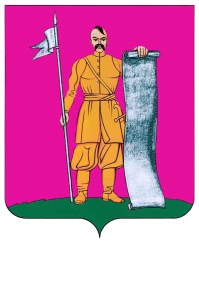 АДМИНИСТРАЦИЯ СТАРОЩЕРБИНОВСКОГО СЕЛЬСКОГО ПОСЕЛЕНИЯ ЩЕРБИНОВСКОГО РАЙОНАПОСТАНОВЛЕНИЕот 19.01.2018                                                                                                           № 7ст-ца СтарощербиновскаяО внесении изменений в постановление администрацииСтарощербиновского сельского поселения Щербиновского районаот 31 октября 2014 года № 529 «Об утверждении муниципальнойпрограммы Старощербиновского сельского поселенияЩербиновского района «Обеспечение безопасности населенияна территории Старощербиновского сельского поселенияЩербиновского района» С целью приведения в соответствие с действующим законодательством и в соответствии с постановлением администрации Старощербиновского сельского поселения Щербиновского района от 14 июля 2014 года № 259 «О порядке принятия решения о разработке, формирования, реализации и оценки эффективности реализации муниципальных программ Старощербиновского сельского поселения Щербиновского района» (с изменениями от 09 сентября 2014 года  № 388, от 31 октября 2014 года № 508, от 12 мая 2016 года № 199, от 16 мая 2016 года № 207)  п о с т а н о в л я ю:1. Внести в постановление администрации Старощербиновского сельского поселения Щербиновского района от 31 октября 2014 года № 529 «Об утверждении муниципальной программы Старощербиновского сельского поселения Щербиновского района «Обеспечение безопасности населения на территории Старощербиновского сельского поселения Щербиновского района» (с изменениями от 26 октября 2016 года № 394, от 24 октября 2017 года № 280) (далее - постановление) изменения изложив приложение к нему в новой редакции (приложение).2. Отменить постановление администрации Старощербиновского сельского поселения Щербиновского района от 24 октября 2017 года № 280 «О внесении изменений в постановление администрации Старощербиновского сельского поселения Щербиновского района от 31 октября 2014 года № 529 «Об утверждении муниципальной программы Старощербиновского сельского поселения Щербиновского района «Обеспечение безопасности населении на территории Старощербиновского сельского поселения Щербиновского района».3. Общему отделу администрации Старощербиновского сельского поселенияЩербиновского района (Шилова):1) разместить настоящее постановление на официальном сайте администрации Старощербиновского сельского поселения Щербиновского района в информационно-телекоммуникационной сети «Интернет» (http://starscherb.ru) в меню сайта «Муниципальные программы», «Изменения», «2018 год»;2) официально опубликовать настоящее постановление в периодическом печатном издании «Информационный бюллетень органов местного самоуправления Старощербиновского сельского поселения Щербиновского района».4. Настоящее постановление вступает в силу на следующий день после его официального опубликования. ГлаваСтарощербиновского сельского поселения Щербиновского района                                                                      В.Г. ПодолянкоМуниципальная программаСтарощербиновского сельского поселения Щербиновского района«Обеспечение безопасности населения на территории Старощербиновского сельскогопоселения Щербиновского района» 1. Характеристика текущего состояния и прогноз развитиясоответствующей сферы реализации муниципальной программыАдминистрация Старощербиновского сельского поселения Щербиновского района - исполнительно-распорядительный орган муниципального образования Старощербиновского сельского поселения Щербиновского района, наделенный Уставом Старощербиновского сельского поселения Щербиновского района полномочиями по решению вопросов местного значения и полномочиями для осуществления отдельных государственных полномочий, переданных федеральными законами и законами Краснодарского края.Необходимость принятия муниципальной программы и последующей ее реализации обусловлена тем, что в настоящее время кризисы и чрезвычайные ситуации остаются одними из важнейших вызовов стабильному экономическому росту поселения.Правовой основой муниципальной программы являются Конституция Российской Федерации, Федеральный закон от 06 октября 2003 года № 131-ФЗ «Об общих принципах организации местного самоуправления в Российской Федерации», Федеральный закон от 21 декабря 1994 года № 68-ФЗ «О защите населения и территорий от чрезвычайных ситуаций природного и техногенного характера» Закон Краснодарского края от 28 июля 2007 года № 1267-КЗ «Об участии граждан в охране общественного порядка в Краснодарском крае».С целью повышения эффективности исполнения муниципальных функций администрации Старощербиновского сельского поселения Щербиновского района в муниципальной программе определяются ряд основных мероприятий по обеспечению деятельности администрации Старощербиновского сельского поселения Щербиновского района. Одним из направлений реализации муниципальной программы является предупреждение и ликвидация последствий чрезвычайных ситуаций природного и техногенного характера, обеспечение защиты населения, территорий и объектов жизнеобеспечения от угроз природного и техногенного характера.На территории Старощербиновского сельского поселения Щербиновского района возможно возникновение рисков следующих чрезвычайных ситуаций: природного характера - связанные с возникновением природных пожаров, сильным ветром, ураганом и шквалом, сильными дождями, ливнями, сильным снегопадом, осадками в виде крупного града, засухой; техногенного характера – связанные с авариями на потенциально опасных объектах, объектах энергосетей, жилищно-коммунального хозяйства, магистральных газопроводах, на воздушном, железнодорожном, автомобильном транспорте, техногенными пожарами. В условиях сохранения высокого уровня угрозы природного и техногенного характера, негативных последствий чрезвычайных ситуаций для устойчивого социально-экономического развития поселения одним из важных элементов обеспечения безопасности является повышение защиты населения, территорий и потенциально опасных объектов. Предполагается, что муниципальная программа станет одним из инструментов, который позволит значительно снизить человеческие жертвы при чрезвычайных ситуациях, повысит оперативность реагирования на них. Важно не просто констатировать сложные ситуации, а научиться предотвращать их, своевременно прогнозировать возникновение чрезвычайных ситуаций, иметь современную систему управления силами и средствами в чрезвычайных ситуациях, своевременно доводить информацию об угрозе возникновения или возникновения чрезвычайных ситуаций до органов власти и населения. В условиях быстро развивающейся чрезвычайной ситуации основными факторами обеспечения безопасности населения являются заблаговременное оповещение населения об угрозе и доведение информации о ее характере. Своевременное оповещение населения об угрозе возникновения чрезвычайных ситуаций является одной из основных задач органов управления и сил единой государственной системы предупреждения и ликвидации чрезвычайных ситуаций. Основной целью мероприятия «Обеспечение безопасности людей на водных объектах» является – снижение риска возникновения несчастных случаев на воде и смягчить возможные их последствия, повысить уровень безопасности на водных объектах.Системный подход к мерам, направленным на предупреждение, выявление, устранение причин и условий, способствующих совершению правонарушений, является одним из важнейших условий улучшения социально-экономической ситуации на территории поселения. Сложившееся положение требует разработки и реализации долгосрочных мер, направленных на решение задач повышения защищенности населения сельского поселения, которые на современном этапе являются одними из наиболее приоритетных. При этом проблемы безопасности населения должны решаться программными методами.В условиях больших экономических и социальных преобразований в нашей стране все большее значение приобретает задача формирования сознательности и чувства высокой ответственности каждого гражданина перед обществом, обеспечения дисциплины и организованности, укрепления правопорядка и законности. В решении этой задачи наряду с органами местного самоуправления и общественными организациями важная роль принадлежит добровольным народным дружинам. Одним из наиболее важных условий успешной борьбы с правонарушениями, любыми отклонениями от норм нравственности является широкое и активное участие в ней общественности. Муниципальная программа является документом, открытым для внесения изменений и дополнений.Принимая во внимание тенденцию расширения спектра и многообразия внутренних и внешних угроз, назрела острая необходимость последовательного осуществления органами местного самоуправления, хозяйствующими субъектами всех форм собственности, общественными организациями и населением во взаимодействии с федеральными и краевыми структурами комплекса программных, взаимосвязанных между собой мер, направленных на формирование в Старощербиновском сельском поселении Щербиновского района эффективной системы поддержания общественно-политической стабильности, обеспечения общественной безопасности, защиты граждан и территорий от последствий чрезвычайных ситуаций природного и техногенного характера.2. Цели, задачи и целевые показатели, сроки и этапы реализациимуниципальной программыОсновная цель муниципальной программы - последовательное снижение рисков чрезвычайных ситуаций, защита населения и территории поселения от угроз природного и техногенного характера, повышение уровня безопасности на водных объектах и снижение риска возникновения несчастных случаев на воде, предупреждение и минимизация последствий чрезвычайных ситуаций, развитие системы добровольных народных дружин по предупреждению нарушений общественного порядка, профилактике правонарушений в общественных местах, защите личности, общества и государства от противоправных посягательств, на основе принципов добровольности, законности, гуманности, соблюдения и защиты прав и свобод человека и гражданина.	Для реализации поставленных целей необходимо решение следующих задач:1) обеспечение эффективного предупреждения и ликвидации последствий чрезвычайных ситуаций и стихийных бедствий, информирование населения о правилах поведения и действиях в чрезвычайных ситуациях, содержание аварийно-спасательных формирований в границах поселения;2) обеспечение эффективного предупреждения и ликвидации происшествий на водных объектах;3) обеспечение первичных мер пожарной безопасности в границах поселения, обеспечение работоспособности противопожарного оборудования;4) развитие систем оказания содействия органам местного самоуправления, по обеспечению правопорядка, защите личности, общества и государства от противоправных посягательств;5) оперативное реагирование и оказание экстренной помощи населению при угрозе (возникновении) чрезвычайных ситуаций природного и техногенного характера на территории Старощербиновского сельского поселения Щербиновского района.Реализация муниципальной программы рассчитана на срок с 2015 года по 2019 год.Корректировка мероприятий муниципальной программы возможна в 2015-2019 годах в зависимости от анализа эффективности их осуществления в предыдущем году, постановки новых задач и возможностей бюджета Старощербиновского сельского поселения Щербиновского района.Целевые показатели, сроки и этапы реализации муниципальной программы приведены в приложении № 2 к муниципальной программе.3. Перечень и краткое описание основных мероприятийПеречень основных мероприятий муниципальной программы с указанием наименования мероприятий, исполнителей мероприятий, источников финансирования и показателей результатов мероприятий по годам приводится в приложении № 3 к муниципальной программе.4. Обоснование ресурсного обеспечения муниципальной программыФинансирование муниципальной программы будет осуществляться за счет средств бюджета Старощербиновского сельского поселения Щербиновского района. Общий объем финансирования муниципальной программы на 2015-2019 годы составляет 3331605,00 рублей 00 копеек.Обоснование ресурсного обеспечения муниципальной программы приведено в таблице № 1.                                                                                                         Таблица № 15. Прогноз сводных показателей муниципальных заданий на оказаниемуниципальных услуг (выполнение работ) муниципальными учреждениями Старощербиновского сельского поселения Щербиновского районав сфере реализации муниципальной программы на очереднойфинансовый год и плановый периодМуниципальной программой не предусмотрено оказание муниципальных услуг (выполнение работ) муниципальными учреждениями Старощербиновского сельского поселения Щербиновского района. 6. Методика оценки эффективности реализациимуниципальной программыОценка эффективности реализации муниципальной программы осуществляется в соответствии с методикой оценки эффективности реализации муниципальной программы, изложенной в приложении № 5 к постановлению администрации Старощербиновского сельского поселения Щербиновского района от 14 июля 2014 года № 259 «О порядке принятия решения о разработке, формирования, реализации и оценки эффективности реализации муниципальных программ Старощербиновского сельского поселения Щербиновского района».7. Механизм реализации муниципальной программы и контрольнад ее выполнением7.1. Текущее управление муниципальной программой осуществляет ее координатор, который:обеспечивает разработку муниципальной программы, участниками муниципальной программы;формирует структуру муниципальной программы, участников муниципальной программы; организует реализацию муниципальной программы, участников муниципальной программы;принимает решение о необходимости внесения в установленном порядке изменений в муниципальную программу;несет ответственность за достижение целевых показателей муниципальной программы;осуществляет подготовку предложений по объемам и источникам финансирования реализации муниципальной программы на основании предложений, участников муниципальной программы; проводит мониторинг реализации муниципальной программы и анализ отчетности, представляемой участниками муниципальной программы; ежегодно проводит оценку эффективности реализации муниципальной программы;готовит ежегодный доклад о ходе реализации муниципальной программы и оценке эффективности ее реализации (далее - доклад о ходе реализации муниципальной программы);проводит информационную и разъяснительную работу, направленную на освещение целей и задач муниципальной программы в печатных средствах массовой информации, на официальном сайте администрации Старощербиновского сельского поселения Щербиновского района в информационно-телекоммуникационной сети Интернет;размещает информацию о ходе реализации и достигнутых результатах муниципальной программы на официальном сайте администрации Старощербиновского сельского поселения Щербиновского района в информационно-телекоммуникационной сети «Интернет».7.2. Координатор муниципальной программы ежегодно, не позднее 1 декабря текущего финансового года, утверждает согласованный с участниками муниципальной программы план реализации муниципальной программы на очередной год и плановый период (далее - план реализации муниципальной программы) по форме согласно приложению № 9 к постановлению администрации Старощербиновского сельского поселения Щербиновского района от 14 июля 2014 года № 259 «О порядке принятия решения о разработке, формирования, реализации и оценки эффективности реализации муниципальных программ Старощербиновского сельского поселения Щербиновского района» (с изменениями от 09 сентября 2014 года № 388). В плане реализации муниципальной программы отражаются:контрольные события, оказывающие существенное влияние на сроки и результаты реализации муниципальной программы (с указанием их сроков и ожидаемых результатов, позволяющих определить наступление контрольного события программы);координатор муниципальной программы и (или) участники муниципальной программы, ответственные за контрольные события муниципальной программы.7.3. Основными характеристиками контрольных событий муниципальной программы являются общественная, в том числе социально-экономическая, значимость (важность) для достижения результата основного мероприятия, нулевая длительность, возможность однозначной оценки достижения (0% или 100%), документальное подтверждение результата.В качестве формулировок таких контрольных событий муниципальной программы рекомендуется использовать следующие:«нормативный правовой акт утвержден»;«объект капитального строительства (реконструкции) введен в эксплуатацию»;«система разработана и введена в эксплуатацию» и т.д.В плане реализации муниципальной программы необходимо выделять не более 20 контрольных событий в год. Контрольные события муниципальной программы по возможности выделяются по основным мероприятиям. 7.4. В целях обеспечения эффективного мониторинга реализации муниципальной программы координатор муниципальной программы ежегодно, не позднее 31 декабря текущего финансового года, разрабатывает и утверждает согласованный с участниками муниципальной программы детальный план-график реализации муниципальной программы на очередной год и плановый период (далее - детальный план-график) по форме согласно приложению № 10 к Порядку. Детальный план-график содержит полный перечень мероприятий муниципальной программы на очередной год, а также полный перечень контрольных событий муниципальной программы.7.5. Координатор муниципальной программы осуществляет контроль над выполнением плана реализации муниципальной программы и детального плана-графика.7.6. В целях обеспечения контроля над выполнением муниципальной программы ее координатор представляет в финансово-экономический отдел администрации Старощербиновского сельского поселения Щербиновского района (далее - финансово-экономический отдел) план реализации муниципальной программы и детальный план-график в течение 3 рабочих дней после их утверждения.В случае принятия координатором муниципальной программы решения о внесении изменений в план реализации муниципальной программы и детальный план-график он уведомляет об этом финансово-экономический отдел администрации Старощербиновского сельского поселения Щербиновского района (далее финансово-экономический отдел) в течение 3 рабочих дней после их корректировки.7.7. Мониторинг реализации муниципальной программы осуществляется по отчетным формам, утвержденным муниципальными правовыми актами Старощербиновского сельского поселения Щербиновского района.7.8. Координатор муниципальной программы ежеквартально, до 20-го числа месяца, следующего за отчетным кварталом, представляет в финансово-экономический отдел заполненные отчетные формы мониторинга реализации муниципальной программы.7.9. Координатор муниципальной программы ежегодно, до 15 февраля года, следующего за отчетным годом, направляет в финансово-экономический отдел доклад о ходе реализации муниципальной программы на бумажных и электронных носителях.Участники муниципальной программы в пределах своей компетенции ежегодно в сроки, установленные координатором муниципальной программы, представляют в его адрес в рамках компетенции информацию, необходимую для формирования доклада о ходе реализации муниципальной программы.Доклад о ходе реализации муниципальной программы должен содержать:сведения о фактических объемах финансирования муниципальной программы в целом и основных мероприятий в разрезе источников финансирования и главных распорядителей (распорядителей) средств бюджета Старощербиновского сельского поселения Щербиновского района;сведения о фактическом выполнении основных мероприятий с указанием причин их невыполнения или неполного выполнения;сведения о соответствии фактически достигнутых целевых показателей реализации муниципальной программы и входящих в ее состав основных мероприятий плановым показателям, установленным муниципальной программой;оценку эффективности реализации муниципальной программы. К докладу о ходе реализации муниципальной программы прилагаются отчеты об исполнении целевых показателей муниципальной программы и входящих в ее состав основных мероприятий, сводных показателей муниципальных заданий на оказание муниципальных услуг (выполнение работ) муниципальными учреждениями Старощербиновского сельского поселения Щербиновского района в сфере реализации муниципальной программы (при наличии). В случае расхождений между плановыми и фактическими значениями объемов финансирования и целевых показателей координатором муниципальной программы проводится анализ факторов и указываются в докладе о ходе реализации муниципальной программы причины, повлиявшие на такие расхождения. По муниципальной программе, срок реализации которой завершился в отчетном году, координатор муниципальной программы представляет в финансово-экономический отдел доклад о результатах ее выполнения, включая оценку эффективности реализации муниципальной программы за истекший год и весь период реализации муниципальной программы. 7.10. При реализации мероприятия муниципальной программы (основного мероприятия) администрация Старощербиновского сельского поселения Щербиновского района выступает муниципальным заказчиком.7.11. Муниципальный заказчик:заключает муниципальные контракты в установленном законодательством порядке согласно Федеральному закону от 5 апреля 2013 года № 44-ФЗ «О контрактной системе в сфере закупок товаров, работ, услуг для обеспечения государственных и муниципальных нужд»;проводит анализ выполнения мероприятия;несет ответственность за нецелевое и неэффективное использование выделенных в его распоряжение средств бюджета Старощербиновского сельского поселения Щербиновского района;формирует бюджетные заявки на финансирование мероприятий муниципальной программы.7.12. Администрация, как главный распорядитель средств бюджета Старощербиновского сельского поселения Щербиновского района в пределах полномочий, установленных бюджетным законодательством Российской Федерации:обеспечивает результативность, адресность и целевой характер использования средств бюджета Старощербиновского сельского поселения Щербиновского района в соответствии с утвержденными ему бюджетными ассигнованиями и лимитами бюджетных обязательств;осуществляет полномочия, установленные бюджетным законодательством Российской Федерации.7.13. Администрация Старощербиновского сельского поселения Щербиновского района как исполнитель мероприятий муниципальной программы:обеспечивают реализацию мероприятий, проводит анализ его выполнения;осуществляют полномочия, установленные муниципальной программой.Начальник отделажилищно-коммунального  хозяйства и благоустройстваадминистрации Старощербиновскогосельского поселения Щербиновского района                                                                             И.А. ЦокурПаспортмуниципальной программыСтарощербиновского сельского поселения Щербиновского района«Обеспечение безопасности населения на территории Старощербиновского сельскогопоселения Щербиновского района» Начальник отделажилищно-коммунального  хозяйства и благоустройстваадминистрации Старощербиновскогосельского поселения Щербиновского района                                                                         И.А. ЦокурЦели, задачи и целевые показатели муниципальной программыСтарощербиновского сельского поселения Щербиновского района«Обеспечение безопасности населения на территории Старощербиновского сельского поселения Щербиновского района» Начальник отдела жилищно-коммунального  хозяйства и благоустройства администрации Старощербиновского сельского поселения Щербиновского района   												                          И.А. ЦокурПеречень основных мероприятий муниципальной программыСтарощербиновского сельского поселения Щербиновского района«Обеспечение безопасности населения на территории Старощербиновскогосельского поселения Щербиновского района»                                                                                                                                                                                                              ».Начальник отделажилищно-коммунального  хозяйства и благоустройстваадминистрации Старощербиновскогосельского поселения Щербиновского района                                                                                                                                                   И.А. ЦокурПРИЛОЖЕНИЕк постановлению администрацииСтарощербиновского сельскогопоселения Щербиновского районаот 19.01.2018 № 7«ПРИЛОЖЕНИЕУТВЕРЖДЕНАпостановлением администрацииСтарощербиновского сельскогопоселения Щербиновского районаот 31 октября 2014 года № 529(в редакции постановленияадминистрации Старощербиновскогосельского поселенияЩербиновского районаот 19.01.2018 № 7)№ п/пНаименование мероприятия программыИсполнительИсточникфинансированияОбъем финансирования, всего (руб.)в том числе по годамв том числе по годамв том числе по годамв том числе по годамв том числе по годамв том числе по годамв том числе по годамв том числе по годам№ п/пНаименование мероприятия программыИсполнительИсточникфинансированияОбъем финансирования, всего (руб.)20152016201620172017201820182019123456678991010Муниципальная программа всего3331605,002644005,002644005,00123900,0087900,00387900,00387900,0087900,0087900,001Основное мероприятие № 1«Мероприятия по предупреждению и ликвидации последствий чрезвычайных ситуаций и стихийных бедствий»администрация Старощербиновского сельского поселения Щербиновского районабюджет Старо-щербиновского сельского поселения Щербиновского района143500,0040900,0040900,0026900,0021900,0026900,0026900,0026900,0026900,002Основное мероприятие № 2«Мероприятие по обеспечению людей на водных объектах»администрация Старощербиновского сельского поселения Щербиновского районабюджет Старо-щербиновского сельского поселения Щербиновского района57200,007200,00 7200,00 39500,003500,003500,003500,003500,003500,003Основное мероприятие № 3«Мероприятия по обеспечению пожарной безопасности»администрация Старощербиновского сельского поселения Щербиновского районабюджет Старо-щербиновского сельского поселения Щербиновского района520000,001000,001000,0057500,0062500,00349500,00349500,0049500,0049500,004Основное мероприятие № 4«Мероприятия по участию в профилактике терроризма и экстремизма»администрация Старощербиновского сельского поселения Щербиновского района, МБУК ЦНТ, МБУК «Щербиновский центр кинодосуга»бюджет Старо-щербиновского сельского поселения Щербиновского района30000,0030000,0030000,000,000,000,000,000,000,005Основное мероприятие № 5«Мероприятия по созданию условий для деятельности добровольных фор-мирований населения по охране обще-ственного порядка»администрация Старощербиновского сельского поселения Щербиновского районабюджет Старо-щербиновского сельского поселения Щербиновского района16000,000008000,08000,08000,08000,06Основное мероприятие № 6«Мероприятия по содержанию профессионального аварийно-спасательного формирования»администрация Старощербиновского сельского поселения Щербиновского районабюджет Старо-щербиновского сельского поселения Щербиновского района2564905,002564905,002564905,000,000,000,000,000,000,00ПРИЛОЖЕНИЕ № 1к муниципальной программеСтарощербиновского сельскогопоселения Щербиновского района«Обеспечение безопасностинаселения на территорииСтарощербиновского сельскогопоселения Щербиновского района»Наименование муниципальной программымуниципальная программа Старощербиновского сельского поселения Щербиновского района «Обеспечение безопасности населения на территории Старощербиновского сельского поселения Щербиновского района» (далее–муниципальная программа)Координатор муниципальной программыотдел жилищно-коммунального хозяйства и благоустройства администрации Старощербиновского сельского поселения Щербиновского районаКоординаторы подпрограмм муниципальной программыне предусмотренУчастники муниципальной программымуниципальное бюджетное учреждение культуры «Центр народного творчества» Старощербиновского сельского поселения Щербиновского района, (далее - МБУК ЦНТ)Подпрограммы муниципальной программыне предусмотреныВедомственные целевые программыне предусмотреныОсновные мероприятия муниципальной программы1) предупреждение и ликвидация последствий чрезвычайных ситуаций и стихийных бедствий;2) обеспечение безопасности людей на водных объектах;3) обеспечение пожарной безопасности;4) создание условий для деятельности добровольных формирований населения по охране общественного порядка;Цели муниципальной программы1) реализация полномочий органов местного самоуправления по организации и осуществлению мероприятий по защите населения и территории от чрезвычайных ситуаций природного и техногенного характера;2) реализация полномочий органов местного самоуправления по организации и осуществлению мероприятий по повышению уровня безопасности на водных объектах и снижение риска возникновения несчастных случаев на воде;3) реализация полномочий органов местного самоуправления по организации и осуществлению мероприятий по пожарной безопасности населения Старощербиновского сельского поселения Щербиновского района;4) реализация полномочий органов местного самоуправления по организации и осуществлению мероприятий по повышение уровня безопасности жизни и здоровья граждан с учетом развития системы добровольных народных дружин по предупреждению нарушений общественного порядка;Задачи муниципальной программы1) обеспечение эффективного предупреждения и ликвидации последствий чрезвычайных ситуаций и стихийных бедствий, информирование населения о правилах поведения и действиях в чрезвычайных ситуациях;2) обеспечение эффективного предупреждения и ликвидации происшествий на водных объектах;3) обеспечение первичных мер пожарной безопасности в границах поселения, обеспечение работоспособности противопожарного оборудования;4) развитие систем оказания содействия органам местного самоуправления, по обеспечению правопорядка, защите личности, общества и государства от противоправных посягательств; 5) оперативное реагирование и оказание экстренной помощи населению при угрозе (возникновении) чрезвычайных ситуаций природного и техногенного характера на территории Старощербиновского сельского поселения Щербиновского районаПеречень целевых показателей муниципальной программы1) количество приобретенного оборудования для проведения ремонтно-восстановительных работ;2) количество приобретенных противогазов;3) количество установленных предупреждающих щитов;4) функционирование добровольных народных дружин в Старощербиновском сельском поселении Щербиновского района;5) исполнение полномочий поселенияЭтапы и сроки реализации муниципальной программыэтапы не предусмотрены, сроки реализации муниципальной программы 2015-2019 годыОбъемы бюджетных ассигнований муниципальной программыобъем финансирования из средств бюджета Старощербиновского сельского поселения Щербиновского района на 2015-2019 годы – 3331605,00 рублей 00 копеекв том числе:2015 год -2644005,00 рублей 00 копеек2016 год -123900,00 рублей 00 копеек2017 год -87900,00 рублей 00 копеек2018 год -387900,00 рублей 00 копеек2019 год - 87900,00 рублей 00 копеекКонтроль за выполнением муниципальной программыотделом жилищно-коммунального хозяйства и благоустройства администрации Старощербиновского сельского поселения Щербиновского района.ПРИЛОЖЕНИЕ № 2к муниципальной программеСтарощербиновского сельского поселения Щербиновского района «Обеспечение безопасности населения на территории Старощербиновского сельского поселенияЩербиновского района» № п/пНаименование целевого показателяЕдиница измере-нияЗначение показателейЗначение показателейЗначение показателейЗначение показателейЗначение показателейЗначение показателейЗначение показателей№ п/пНаименование целевого показателяЕдиница измере-ния2015 год 2016 год 2016 год 2017 год 2018 год 2019 год 2019 год 1234556788Муниципальная программа Старощербиновского сельского поселения Щербиновского района «Обеспечение безопасности населения на территории Старощербиновского сельского поселения Щербиновского района»Муниципальная программа Старощербиновского сельского поселения Щербиновского района «Обеспечение безопасности населения на территории Старощербиновского сельского поселения Щербиновского района»Муниципальная программа Старощербиновского сельского поселения Щербиновского района «Обеспечение безопасности населения на территории Старощербиновского сельского поселения Щербиновского района»Муниципальная программа Старощербиновского сельского поселения Щербиновского района «Обеспечение безопасности населения на территории Старощербиновского сельского поселения Щербиновского района»Муниципальная программа Старощербиновского сельского поселения Щербиновского района «Обеспечение безопасности населения на территории Старощербиновского сельского поселения Щербиновского района»Муниципальная программа Старощербиновского сельского поселения Щербиновского района «Обеспечение безопасности населения на территории Старощербиновского сельского поселения Щербиновского района»Муниципальная программа Старощербиновского сельского поселения Щербиновского района «Обеспечение безопасности населения на территории Старощербиновского сельского поселения Щербиновского района»Муниципальная программа Старощербиновского сельского поселения Щербиновского района «Обеспечение безопасности населения на территории Старощербиновского сельского поселения Щербиновского района»Муниципальная программа Старощербиновского сельского поселения Щербиновского района «Обеспечение безопасности населения на территории Старощербиновского сельского поселения Щербиновского района»1Основное мероприятие № 1 «Мероприятия по предупреждению и ликвидации последствий чрезвычайных ситуаций и стихийных бедствий»Основное мероприятие № 1 «Мероприятия по предупреждению и ликвидации последствий чрезвычайных ситуаций и стихийных бедствий»Основное мероприятие № 1 «Мероприятия по предупреждению и ликвидации последствий чрезвычайных ситуаций и стихийных бедствий»Основное мероприятие № 1 «Мероприятия по предупреждению и ликвидации последствий чрезвычайных ситуаций и стихийных бедствий»Основное мероприятие № 1 «Мероприятия по предупреждению и ликвидации последствий чрезвычайных ситуаций и стихийных бедствий»Основное мероприятие № 1 «Мероприятия по предупреждению и ликвидации последствий чрезвычайных ситуаций и стихийных бедствий»Основное мероприятие № 1 «Мероприятия по предупреждению и ликвидации последствий чрезвычайных ситуаций и стихийных бедствий»Основное мероприятие № 1 «Мероприятия по предупреждению и ликвидации последствий чрезвычайных ситуаций и стихийных бедствий»Основное мероприятие № 1 «Мероприятия по предупреждению и ликвидации последствий чрезвычайных ситуаций и стихийных бедствий»12344567881Приобретено оборудования для проведения ремонтно-восстановительных работединиц22000001.1Обучено человекединиц00005001.3Приобретено противогазовштук1111740002Основное мероприятие № 2 «Мероприятие по обеспечению людей на водных объектах»Основное мероприятие № 2 «Мероприятие по обеспечению людей на водных объектах»Основное мероприятие № 2 «Мероприятие по обеспечению людей на водных объектах»Основное мероприятие № 2 «Мероприятие по обеспечению людей на водных объектах»Основное мероприятие № 2 «Мероприятие по обеспечению людей на водных объектах»Основное мероприятие № 2 «Мероприятие по обеспечению людей на водных объектах»Основное мероприятие № 2 «Мероприятие по обеспечению людей на водных объектах»Основное мероприятие № 2 «Мероприятие по обеспечению людей на водных объектах»Основное мероприятие № 2 «Мероприятие по обеспечению людей на водных объектах»2.1Количество  установленных предупреждающих щитовединиц66600003Основное мероприятие № 3 «Мероприятия по обеспечению пожарной безопасности»Основное мероприятие № 3 «Мероприятия по обеспечению пожарной безопасности»Основное мероприятие № 3 «Мероприятия по обеспечению пожарной безопасности»Основное мероприятие № 3 «Мероприятия по обеспечению пожарной безопасности»Основное мероприятие № 3 «Мероприятия по обеспечению пожарной безопасности»Основное мероприятие № 3 «Мероприятия по обеспечению пожарной безопасности»Основное мероприятие № 3 «Мероприятия по обеспечению пожарной безопасности»Основное мероприятие № 3 «Мероприятия по обеспечению пожарной безопасности»Основное мероприятие № 3 «Мероприятия по обеспечению пожарной безопасности»3.1Приобретение электромегафонаштук11200003.2Приобретение 3-х коленчатой лестницыштук00100003.3Приобретение светоотражающего знака ПГ (200*200)штук002200003.4Приобретение ствола РС 50Аштук00100003.5Приобретение рукава пожарного 51 мм с ГР-50штук00100003.6Приобретение знака «Осторожно с огнем»штук00500003.7.Приобретение огнетушителя порошкового ОП-4Штук009000012344567883.8Приобретение стенда «Уголок ПБ»штук00100003.9Приобретение светоотражающего знакаштук00300003.10Знак пожарной безопасностиштук00100003.11Приобретение цепной пилыштук00010003.12.Установка пожарных гидрантовштук00005004Основное мероприятие № 4 «Мероприятия по участию в профилактике терроризма и экстремизма»Основное мероприятие № 4 «Мероприятия по участию в профилактике терроризма и экстремизма»Основное мероприятие № 4 «Мероприятия по участию в профилактике терроризма и экстремизма»Основное мероприятие № 4 «Мероприятия по участию в профилактике терроризма и экстремизма»Основное мероприятие № 4 «Мероприятия по участию в профилактике терроризма и экстремизма»Основное мероприятие № 4 «Мероприятия по участию в профилактике терроризма и экстремизма»Основное мероприятие № 4 «Мероприятия по участию в профилактике терроризма и экстремизма»Основное мероприятие № 4 «Мероприятия по участию в профилактике терроризма и экстремизма»Основное мероприятие № 4 «Мероприятия по участию в профилактике терроризма и экстремизма»4.1Проведение фестиваля «Страна талантов»единиц11000005Основное мероприятие № 5 «Мероприятия по созданию условий для деятельности добровольных формирований населения по охране общественного порядка»Основное мероприятие № 5 «Мероприятия по созданию условий для деятельности добровольных формирований населения по охране общественного порядка»Основное мероприятие № 5 «Мероприятия по созданию условий для деятельности добровольных формирований населения по охране общественного порядка»Основное мероприятие № 5 «Мероприятия по созданию условий для деятельности добровольных формирований населения по охране общественного порядка»Основное мероприятие № 5 «Мероприятия по созданию условий для деятельности добровольных формирований населения по охране общественного порядка»Основное мероприятие № 5 «Мероприятия по созданию условий для деятельности добровольных формирований населения по охране общественного порядка»Основное мероприятие № 5 «Мероприятия по созданию условий для деятельности добровольных формирований населения по охране общественного порядка»Основное мероприятие № 5 «Мероприятия по созданию условий для деятельности добровольных формирований населения по охране общественного порядка»Основное мероприятие № 5 «Мероприятия по созданию условий для деятельности добровольных формирований населения по охране общественного порядка»5.1Функционирования добровольных народных дружин в сельском поселенииединиц00100016Основное мероприятие № 6 «Мероприятия по содержанию профессионального аварийно-спасательного формирования»Основное мероприятие № 6 «Мероприятия по содержанию профессионального аварийно-спасательного формирования»Основное мероприятие № 6 «Мероприятия по содержанию профессионального аварийно-спасательного формирования»Основное мероприятие № 6 «Мероприятия по содержанию профессионального аварийно-спасательного формирования»Основное мероприятие № 6 «Мероприятия по содержанию профессионального аварийно-спасательного формирования»Основное мероприятие № 6 «Мероприятия по содержанию профессионального аварийно-спасательного формирования»Основное мероприятие № 6 «Мероприятия по содержанию профессионального аварийно-спасательного формирования»Основное мероприятие № 6 «Мероприятия по содержанию профессионального аварийно-спасательного формирования»Основное мероприятие № 6 «Мероприятия по содержанию профессионального аварийно-спасательного формирования»6.1Исполнение полномочий поселения %1001001000000ПРИЛОЖЕНИЕ № 3к муниципальной программеСтарощербиновского сельского поселения Щербиновского района«Обеспечение безопасности населения на территории Старощербиновского сельского поселенияЩербиновского района»№ п/пНаименование мероприятияИсточник финансированияИсточник финансированияОбъем финансирования, всего (руб.)Объем финансирования, всего (руб.)в том числе по годам:в том числе по годам:в том числе по годам:в том числе по годам:в том числе по годам:в том числе по годам:в том числе по годам:в том числе по годам:в том числе по годам:в том числе по годам:в том числе по годам:Непосредственный результат реализации мероприятияНепосредственный результат реализации мероприятияМуниципальный заказчик, главный распорядитель (распорядитель) бюджетных средств, исполнительМуниципальный заказчик, главный распорядитель (распорядитель) бюджетных средств, исполнительМуниципальный заказчик, главный распорядитель (распорядитель) бюджетных средств, исполнительМуниципальный заказчик, главный распорядитель (распорядитель) бюджетных средств, исполнитель№ п/пНаименование мероприятияИсточник финансированияИсточник финансированияОбъем финансирования, всего (руб.)Объем финансирования, всего (руб.)20152015201520162017201720172018201820192019Непосредственный результат реализации мероприятияНепосредственный результат реализации мероприятияМуниципальный заказчик, главный распорядитель (распорядитель) бюджетных средств, исполнительМуниципальный заказчик, главный распорядитель (распорядитель) бюджетных средств, исполнительМуниципальный заказчик, главный распорядитель (распорядитель) бюджетных средств, исполнительМуниципальный заказчик, главный распорядитель (распорядитель) бюджетных средств, исполнитель12334455567778899101011111111Цель основногомероприятия № 1реализация полномочий органов местного самоуправления по организации и осуществлению мероприятий по защите населения и территории от чрезвычайных ситуаций природного и техногенного характера реализация полномочий органов местного самоуправления по организации и осуществлению мероприятий по защите населения и территории от чрезвычайных ситуаций природного и техногенного характера реализация полномочий органов местного самоуправления по организации и осуществлению мероприятий по защите населения и территории от чрезвычайных ситуаций природного и техногенного характера реализация полномочий органов местного самоуправления по организации и осуществлению мероприятий по защите населения и территории от чрезвычайных ситуаций природного и техногенного характера реализация полномочий органов местного самоуправления по организации и осуществлению мероприятий по защите населения и территории от чрезвычайных ситуаций природного и техногенного характера реализация полномочий органов местного самоуправления по организации и осуществлению мероприятий по защите населения и территории от чрезвычайных ситуаций природного и техногенного характера реализация полномочий органов местного самоуправления по организации и осуществлению мероприятий по защите населения и территории от чрезвычайных ситуаций природного и техногенного характера реализация полномочий органов местного самоуправления по организации и осуществлению мероприятий по защите населения и территории от чрезвычайных ситуаций природного и техногенного характера реализация полномочий органов местного самоуправления по организации и осуществлению мероприятий по защите населения и территории от чрезвычайных ситуаций природного и техногенного характера реализация полномочий органов местного самоуправления по организации и осуществлению мероприятий по защите населения и территории от чрезвычайных ситуаций природного и техногенного характера реализация полномочий органов местного самоуправления по организации и осуществлению мероприятий по защите населения и территории от чрезвычайных ситуаций природного и техногенного характера реализация полномочий органов местного самоуправления по организации и осуществлению мероприятий по защите населения и территории от чрезвычайных ситуаций природного и техногенного характера реализация полномочий органов местного самоуправления по организации и осуществлению мероприятий по защите населения и территории от чрезвычайных ситуаций природного и техногенного характера реализация полномочий органов местного самоуправления по организации и осуществлению мероприятий по защите населения и территории от чрезвычайных ситуаций природного и техногенного характера реализация полномочий органов местного самоуправления по организации и осуществлению мероприятий по защите населения и территории от чрезвычайных ситуаций природного и техногенного характера реализация полномочий органов местного самоуправления по организации и осуществлению мероприятий по защите населения и территории от чрезвычайных ситуаций природного и техногенного характера реализация полномочий органов местного самоуправления по организации и осуществлению мероприятий по защите населения и территории от чрезвычайных ситуаций природного и техногенного характера реализация полномочий органов местного самоуправления по организации и осуществлению мероприятий по защите населения и территории от чрезвычайных ситуаций природного и техногенного характера реализация полномочий органов местного самоуправления по организации и осуществлению мероприятий по защите населения и территории от чрезвычайных ситуаций природного и техногенного характера реализация полномочий органов местного самоуправления по организации и осуществлению мероприятий по защите населения и территории от чрезвычайных ситуаций природного и техногенного характера реализация полномочий органов местного самоуправления по организации и осуществлению мероприятий по защите населения и территории от чрезвычайных ситуаций природного и техногенного характера Задачаосновного мероприятия № 1обеспечение эффективного предупреждения и ликвидации последствий чрезвычайных ситуаций и стихийных бедствий, информирование населения о правилах поведения и действиях в чрезвычайных ситуацияхобеспечение эффективного предупреждения и ликвидации последствий чрезвычайных ситуаций и стихийных бедствий, информирование населения о правилах поведения и действиях в чрезвычайных ситуацияхобеспечение эффективного предупреждения и ликвидации последствий чрезвычайных ситуаций и стихийных бедствий, информирование населения о правилах поведения и действиях в чрезвычайных ситуацияхобеспечение эффективного предупреждения и ликвидации последствий чрезвычайных ситуаций и стихийных бедствий, информирование населения о правилах поведения и действиях в чрезвычайных ситуацияхобеспечение эффективного предупреждения и ликвидации последствий чрезвычайных ситуаций и стихийных бедствий, информирование населения о правилах поведения и действиях в чрезвычайных ситуацияхобеспечение эффективного предупреждения и ликвидации последствий чрезвычайных ситуаций и стихийных бедствий, информирование населения о правилах поведения и действиях в чрезвычайных ситуацияхобеспечение эффективного предупреждения и ликвидации последствий чрезвычайных ситуаций и стихийных бедствий, информирование населения о правилах поведения и действиях в чрезвычайных ситуацияхобеспечение эффективного предупреждения и ликвидации последствий чрезвычайных ситуаций и стихийных бедствий, информирование населения о правилах поведения и действиях в чрезвычайных ситуацияхобеспечение эффективного предупреждения и ликвидации последствий чрезвычайных ситуаций и стихийных бедствий, информирование населения о правилах поведения и действиях в чрезвычайных ситуацияхобеспечение эффективного предупреждения и ликвидации последствий чрезвычайных ситуаций и стихийных бедствий, информирование населения о правилах поведения и действиях в чрезвычайных ситуацияхобеспечение эффективного предупреждения и ликвидации последствий чрезвычайных ситуаций и стихийных бедствий, информирование населения о правилах поведения и действиях в чрезвычайных ситуацияхобеспечение эффективного предупреждения и ликвидации последствий чрезвычайных ситуаций и стихийных бедствий, информирование населения о правилах поведения и действиях в чрезвычайных ситуацияхобеспечение эффективного предупреждения и ликвидации последствий чрезвычайных ситуаций и стихийных бедствий, информирование населения о правилах поведения и действиях в чрезвычайных ситуацияхобеспечение эффективного предупреждения и ликвидации последствий чрезвычайных ситуаций и стихийных бедствий, информирование населения о правилах поведения и действиях в чрезвычайных ситуацияхобеспечение эффективного предупреждения и ликвидации последствий чрезвычайных ситуаций и стихийных бедствий, информирование населения о правилах поведения и действиях в чрезвычайных ситуацияхобеспечение эффективного предупреждения и ликвидации последствий чрезвычайных ситуаций и стихийных бедствий, информирование населения о правилах поведения и действиях в чрезвычайных ситуацияхобеспечение эффективного предупреждения и ликвидации последствий чрезвычайных ситуаций и стихийных бедствий, информирование населения о правилах поведения и действиях в чрезвычайных ситуацияхобеспечение эффективного предупреждения и ликвидации последствий чрезвычайных ситуаций и стихийных бедствий, информирование населения о правилах поведения и действиях в чрезвычайных ситуацияхобеспечение эффективного предупреждения и ликвидации последствий чрезвычайных ситуаций и стихийных бедствий, информирование населения о правилах поведения и действиях в чрезвычайных ситуацияхобеспечение эффективного предупреждения и ликвидации последствий чрезвычайных ситуаций и стихийных бедствий, информирование населения о правилах поведения и действиях в чрезвычайных ситуацияхобеспечение эффективного предупреждения и ликвидации последствий чрезвычайных ситуаций и стихийных бедствий, информирование населения о правилах поведения и действиях в чрезвычайных ситуациях1Основное мероприятие № 1«Мероприятия по предупреждению и ликвидации последствий чрезвычайных ситуаций и стихийных бедствий»всеговсего143500,0143500,040900,040900,040900,026900,021900,021900,021900,026900,026900,026900,026900,0обеспечение эффективного предупреждения и ликвидации последствий чрезвычайных ситуаций и стихийных бедствий, информирование населения о правилах поведения и действиях в чрезвычайных ситуацияхобеспечение эффективного предупреждения и ликвидации последствий чрезвычайных ситуаций и стихийных бедствий, информирование населения о правилах поведения и действиях в чрезвычайных ситуацияхобеспечение эффективного предупреждения и ликвидации последствий чрезвычайных ситуаций и стихийных бедствий, информирование населения о правилах поведения и действиях в чрезвычайных ситуацияхадминистрация Старощербиновского сельского поселения Щербиновского районаадминистрация Старощербиновского сельского поселения Щербиновского районаадминистрация Старощербиновского сельского поселения Щербиновского района1Основное мероприятие № 1«Мероприятия по предупреждению и ликвидации последствий чрезвычайных ситуаций и стихийных бедствий»бюджет Старощербиновского сельского поселения Щербиновского района бюджет Старощербиновского сельского поселения Щербиновского района 143500,0143500,040900,040900,040900,026900,021900,021900,021900,026900,026900,026900,026900,0обеспечение эффективного предупреждения и ликвидации последствий чрезвычайных ситуаций и стихийных бедствий, информирование населения о правилах поведения и действиях в чрезвычайных ситуацияхобеспечение эффективного предупреждения и ликвидации последствий чрезвычайных ситуаций и стихийных бедствий, информирование населения о правилах поведения и действиях в чрезвычайных ситуацияхобеспечение эффективного предупреждения и ликвидации последствий чрезвычайных ситуаций и стихийных бедствий, информирование населения о правилах поведения и действиях в чрезвычайных ситуацияхадминистрация Старощербиновского сельского поселения Щербиновского районаадминистрация Старощербиновского сельского поселения Щербиновского районаадминистрация Старощербиновского сельского поселения Щербиновского района1Основное мероприятие № 1«Мероприятия по предупреждению и ликвидации последствий чрезвычайных ситуаций и стихийных бедствий»бюджет Краснодарского краябюджет Краснодарского края0000000000000обеспечение эффективного предупреждения и ликвидации последствий чрезвычайных ситуаций и стихийных бедствий, информирование населения о правилах поведения и действиях в чрезвычайных ситуацияхобеспечение эффективного предупреждения и ликвидации последствий чрезвычайных ситуаций и стихийных бедствий, информирование населения о правилах поведения и действиях в чрезвычайных ситуацияхобеспечение эффективного предупреждения и ликвидации последствий чрезвычайных ситуаций и стихийных бедствий, информирование населения о правилах поведения и действиях в чрезвычайных ситуацияхадминистрация Старощербиновского сельского поселения Щербиновского районаадминистрация Старощербиновского сельского поселения Щербиновского районаадминистрация Старощербиновского сельского поселения Щербиновского района1.1мероприятие № 1«Мероприятия по обучению предупреждению и ликвидации последствий чрезвычайных ситуаций и стихийных бедствий»всеговсего9400,09400,000000009400,09400,000обеспечение эффективного предупреждения и ликвидации последствий чрезвычайных ситуаций и стихийных бедствий, информирование населения о правилах поведения и действиях в чрезвычайных ситуацияхобеспечение эффективного предупреждения и ликвидации последствий чрезвычайных ситуаций и стихийных бедствий, информирование населения о правилах поведения и действиях в чрезвычайных ситуацияхобеспечение эффективного предупреждения и ликвидации последствий чрезвычайных ситуаций и стихийных бедствий, информирование населения о правилах поведения и действиях в чрезвычайных ситуацияхадминистрация Старощербиновского сельского поселения Щербиновского районаадминистрация Старощербиновского сельского поселения Щербиновского районаадминистрация Старощербиновского сельского поселения Щербиновского района1.1мероприятие № 1«Мероприятия по обучению предупреждению и ликвидации последствий чрезвычайных ситуаций и стихийных бедствий»бюджет Старощербиновского сельского поселения Щербиновского района бюджет Старощербиновского сельского поселения Щербиновского района 9400,09400,000000009400,09400,000обеспечение эффективного предупреждения и ликвидации последствий чрезвычайных ситуаций и стихийных бедствий, информирование населения о правилах поведения и действиях в чрезвычайных ситуацияхобеспечение эффективного предупреждения и ликвидации последствий чрезвычайных ситуаций и стихийных бедствий, информирование населения о правилах поведения и действиях в чрезвычайных ситуацияхобеспечение эффективного предупреждения и ликвидации последствий чрезвычайных ситуаций и стихийных бедствий, информирование населения о правилах поведения и действиях в чрезвычайных ситуацияхадминистрация Старощербиновского сельского поселения Щербиновского районаадминистрация Старощербиновского сельского поселения Щербиновского районаадминистрация Старощербиновского сельского поселения Щербиновского района1.1мероприятие № 1«Мероприятия по обучению предупреждению и ликвидации последствий чрезвычайных ситуаций и стихийных бедствий»бюджет Краснодарского краябюджет Краснодарского края0000000000000обеспечение эффективного предупреждения и ликвидации последствий чрезвычайных ситуаций и стихийных бедствий, информирование населения о правилах поведения и действиях в чрезвычайных ситуацияхобеспечение эффективного предупреждения и ликвидации последствий чрезвычайных ситуаций и стихийных бедствий, информирование населения о правилах поведения и действиях в чрезвычайных ситуацияхобеспечение эффективного предупреждения и ликвидации последствий чрезвычайных ситуаций и стихийных бедствий, информирование населения о правилах поведения и действиях в чрезвычайных ситуацияхадминистрация Старощербиновского сельского поселения Щербиновского районаадминистрация Старощербиновского сельского поселения Щербиновского районаадминистрация Старощербиновского сельского поселения Щербиновского района1.2Мероприятие № 2Изготовление стендов и листовоквсеговсего13800,013800,000004400,04400,04400,0009400,09400,0изготовление стендов и листовокизготовление стендов и листовокизготовление стендов и листовокадминистрация Старощербиновского сельского поселения Щербиновского районаадминистрация Старощербиновского сельского поселения Щербиновского районаадминистрация Старощербиновского сельского поселения Щербиновского района1.2Мероприятие № 2Изготовление стендов и листовокбюджет Старощербиновского сельского поселения Щербиновского района бюджет Старощербиновского сельского поселения Щербиновского района 13800,013800,000004400,04400,04400,0009400,09400,0изготовление стендов и листовокизготовление стендов и листовокизготовление стендов и листовокадминистрация Старощербиновского сельского поселения Щербиновского районаадминистрация Старощербиновского сельского поселения Щербиновского районаадминистрация Старощербиновского сельского поселения Щербиновского района1.2Мероприятие № 2Изготовление стендов и листовокбюджет Краснодарского краябюджет Краснодарского края0000000000000администрация Старощербиновского сельского поселения Щербиновского районаадминистрация Старощербиновского сельского поселения Щербиновского районаадминистрация Старощербиновского сельского поселения Щербиновского района1.3Мероприятие №3Приобретение оборудования всеговсего40900,040900,040900,040900,040900,000000000приобретение оборудованияприобретение оборудованияприобретение оборудованияадминистрация Старощербиновского сельского поселения Щербиновского районаадминистрация Старощербиновского сельского поселения Щербиновского районаадминистрация Старощербиновского сельского поселения Щербиновского района1.3Мероприятие №3Приобретение оборудования бюджет Старощербиновского сельского поселения Щербиновского районабюджет Старощербиновского сельского поселения Щербиновского района40900,040900,040900,040900,040900,000000000приобретение оборудованияприобретение оборудованияприобретение оборудованияадминистрация Старощербиновского сельского поселения Щербиновского районаадминистрация Старощербиновского сельского поселения Щербиновского районаадминистрация Старощербиновского сельского поселения Щербиновского района1.3Мероприятие №3Приобретение оборудования бюджет Краснодарского краябюджет Краснодарского края00000000000приобретение оборудованияприобретение оборудованияприобретение оборудованияадминистрация Старощербиновского сельского поселения Щербиновского районаадминистрация Старощербиновского сельского поселения Щербиновского районаадминистрация Старощербиновского сельского поселения Щербиновского района1.1.1.3Мероприятие № 4.Приобретение средств индивидуальной защиты для администрации поселения (противогазы ГП -9)всеговсего79400,079400,000026900,017500,017500,017500,017500,017500,017500,017500,0приобретение СИЗприобретение СИЗприобретение СИЗадминистрация Старощербиновского сельского поселения Щербиновского районаадминистрация Старощербиновского сельского поселения Щербиновского районаадминистрация Старощербиновского сельского поселения Щербиновского района1.1.1.3Мероприятие № 4.Приобретение средств индивидуальной защиты для администрации поселения (противогазы ГП -9)бюджет Старощербиновского сельского поселения Щербиновского районабюджет Старощербиновского сельского поселения Щербиновского района79400,079400,000026900,017500,017500,017500,017500,017500,017500,017500,0приобретение СИЗприобретение СИЗприобретение СИЗадминистрация Старощербиновского сельского поселения Щербиновского районаадминистрация Старощербиновского сельского поселения Щербиновского районаадминистрация Старощербиновского сельского поселения Щербиновского района1.1.1.3Мероприятие № 4.Приобретение средств индивидуальной защиты для администрации поселения (противогазы ГП -9)бюджет Краснодарского краябюджет Краснодарского края0000000000000администрация Старощербиновского сельского поселения Щербиновского районаадминистрация Старощербиновского сельского поселения Щербиновского районаадминистрация Старощербиновского сельского поселения Щербиновского районаЦельосновногомероприятия № 2реализация полномочий органов местного самоуправления по организации и осуществлению мероприятий по повышению уровня безопасности на водных объектах и снижение риска возникновения несчастных случаев на водереализация полномочий органов местного самоуправления по организации и осуществлению мероприятий по повышению уровня безопасности на водных объектах и снижение риска возникновения несчастных случаев на водереализация полномочий органов местного самоуправления по организации и осуществлению мероприятий по повышению уровня безопасности на водных объектах и снижение риска возникновения несчастных случаев на водереализация полномочий органов местного самоуправления по организации и осуществлению мероприятий по повышению уровня безопасности на водных объектах и снижение риска возникновения несчастных случаев на водереализация полномочий органов местного самоуправления по организации и осуществлению мероприятий по повышению уровня безопасности на водных объектах и снижение риска возникновения несчастных случаев на водереализация полномочий органов местного самоуправления по организации и осуществлению мероприятий по повышению уровня безопасности на водных объектах и снижение риска возникновения несчастных случаев на водереализация полномочий органов местного самоуправления по организации и осуществлению мероприятий по повышению уровня безопасности на водных объектах и снижение риска возникновения несчастных случаев на водереализация полномочий органов местного самоуправления по организации и осуществлению мероприятий по повышению уровня безопасности на водных объектах и снижение риска возникновения несчастных случаев на водереализация полномочий органов местного самоуправления по организации и осуществлению мероприятий по повышению уровня безопасности на водных объектах и снижение риска возникновения несчастных случаев на водереализация полномочий органов местного самоуправления по организации и осуществлению мероприятий по повышению уровня безопасности на водных объектах и снижение риска возникновения несчастных случаев на водереализация полномочий органов местного самоуправления по организации и осуществлению мероприятий по повышению уровня безопасности на водных объектах и снижение риска возникновения несчастных случаев на водереализация полномочий органов местного самоуправления по организации и осуществлению мероприятий по повышению уровня безопасности на водных объектах и снижение риска возникновения несчастных случаев на водереализация полномочий органов местного самоуправления по организации и осуществлению мероприятий по повышению уровня безопасности на водных объектах и снижение риска возникновения несчастных случаев на водереализация полномочий органов местного самоуправления по организации и осуществлению мероприятий по повышению уровня безопасности на водных объектах и снижение риска возникновения несчастных случаев на водереализация полномочий органов местного самоуправления по организации и осуществлению мероприятий по повышению уровня безопасности на водных объектах и снижение риска возникновения несчастных случаев на водереализация полномочий органов местного самоуправления по организации и осуществлению мероприятий по повышению уровня безопасности на водных объектах и снижение риска возникновения несчастных случаев на водереализация полномочий органов местного самоуправления по организации и осуществлению мероприятий по повышению уровня безопасности на водных объектах и снижение риска возникновения несчастных случаев на водереализация полномочий органов местного самоуправления по организации и осуществлению мероприятий по повышению уровня безопасности на водных объектах и снижение риска возникновения несчастных случаев на водереализация полномочий органов местного самоуправления по организации и осуществлению мероприятий по повышению уровня безопасности на водных объектах и снижение риска возникновения несчастных случаев на водереализация полномочий органов местного самоуправления по организации и осуществлению мероприятий по повышению уровня безопасности на водных объектах и снижение риска возникновения несчастных случаев на водереализация полномочий органов местного самоуправления по организации и осуществлению мероприятий по повышению уровня безопасности на водных объектах и снижение риска возникновения несчастных случаев на водеЗадачаосновного мероприятия № 2обеспечение эффективного предупреждения и ликвидации происшествий на водных объектаобеспечение эффективного предупреждения и ликвидации происшествий на водных объектаобеспечение эффективного предупреждения и ликвидации происшествий на водных объектаобеспечение эффективного предупреждения и ликвидации происшествий на водных объектаобеспечение эффективного предупреждения и ликвидации происшествий на водных объектаобеспечение эффективного предупреждения и ликвидации происшествий на водных объектаобеспечение эффективного предупреждения и ликвидации происшествий на водных объектаобеспечение эффективного предупреждения и ликвидации происшествий на водных объектаобеспечение эффективного предупреждения и ликвидации происшествий на водных объектаобеспечение эффективного предупреждения и ликвидации происшествий на водных объектаобеспечение эффективного предупреждения и ликвидации происшествий на водных объектаобеспечение эффективного предупреждения и ликвидации происшествий на водных объектаобеспечение эффективного предупреждения и ликвидации происшествий на водных объектаобеспечение эффективного предупреждения и ликвидации происшествий на водных объектаобеспечение эффективного предупреждения и ликвидации происшествий на водных объектаобеспечение эффективного предупреждения и ликвидации происшествий на водных объектаобеспечение эффективного предупреждения и ликвидации происшествий на водных объектаобеспечение эффективного предупреждения и ликвидации происшествий на водных объектаобеспечение эффективного предупреждения и ликвидации происшествий на водных объектаобеспечение эффективного предупреждения и ликвидации происшествий на водных объектаобеспечение эффективного предупреждения и ликвидации происшествий на водных объекта2.1Основное мероприятие № 2«Мероприятие по обеспечению людей на водных объектах»всеговсего57200,057200,07200,07200,07200,039500,03500,03500,03500,03500,03500,03500,03500,0обеспечение эффективного предупреждения и ликвидации происшествий на водных объектаобеспечение эффективного предупреждения и ликвидации происшествий на водных объектаобеспечение эффективного предупреждения и ликвидации происшествий на водных объектаадминистрация Старощербиновского сельского поселения Щербиновского районаадминистрация Старощербиновского сельского поселения Щербиновского районаадминистрация Старощербиновского сельского поселения Щербиновского района2.1Основное мероприятие № 2«Мероприятие по обеспечению людей на водных объектах»бюджет Старощербиновского сельского поселения Щербиновского района бюджет Старощербиновского сельского поселения Щербиновского района 57200,057200,07200,07200,07200,039500,03500,03500,03500,03500,03500,03500,03500,0обеспечение эффективного предупреждения и ликвидации происшествий на водных объектаобеспечение эффективного предупреждения и ликвидации происшествий на водных объектаобеспечение эффективного предупреждения и ликвидации происшествий на водных объектаадминистрация Старощербиновского сельского поселения Щербиновского районаадминистрация Старощербиновского сельского поселения Щербиновского районаадминистрация Старощербиновского сельского поселения Щербиновского района2.1Основное мероприятие № 2«Мероприятие по обеспечению людей на водных объектах»бюджет Краснодарского краябюджет Краснодарского края0000000000000обеспечение эффективного предупреждения и ликвидации происшествий на водных объектаобеспечение эффективного предупреждения и ликвидации происшествий на водных объектаобеспечение эффективного предупреждения и ликвидации происшествий на водных объектаадминистрация Старощербиновского сельского поселения Щербиновского районаадминистрация Старощербиновского сельского поселения Щербиновского районаадминистрация Старощербиновского сельского поселения Щербиновского района2.2Мероприятие № 1.Изготовление и установка переносных предупреждающих щитов о запрете нахождения на водном объектевсеговсего46700,046700,07200,07200,07200,039500,00000000изготовление и установка переносных предупреждающих щитов о запрете нахождения на водном объектеизготовление и установка переносных предупреждающих щитов о запрете нахождения на водном объектеизготовление и установка переносных предупреждающих щитов о запрете нахождения на водном объектеадминистрация Старощербиновского сельского поселения Щербиновского районаадминистрация Старощербиновского сельского поселения Щербиновского районаадминистрация Старощербиновского сельского поселения Щербиновского района2.2Мероприятие № 1.Изготовление и установка переносных предупреждающих щитов о запрете нахождения на водном объектебюджет Старощербиновского сельского поселения Щербиновского района бюджет Старощербиновского сельского поселения Щербиновского района 46700,046700,07200,07200,07200,039500,00000000изготовление и установка переносных предупреждающих щитов о запрете нахождения на водном объектеизготовление и установка переносных предупреждающих щитов о запрете нахождения на водном объектеизготовление и установка переносных предупреждающих щитов о запрете нахождения на водном объектеадминистрация Старощербиновского сельского поселения Щербиновского районаадминистрация Старощербиновского сельского поселения Щербиновского районаадминистрация Старощербиновского сельского поселения Щербиновского района2.2Мероприятие № 1.Изготовление и установка переносных предупреждающих щитов о запрете нахождения на водном объектебюджет Краснодарского краябюджет Краснодарского края0000000000000изготовление и установка переносных предупреждающих щитов о запрете нахождения на водном объектеизготовление и установка переносных предупреждающих щитов о запрете нахождения на водном объектеизготовление и установка переносных предупреждающих щитов о запрете нахождения на водном объектеадминистрация Старощербиновского сельского поселения Щербиновского районаадминистрация Старощербиновского сельского поселения Щербиновского районаадминистрация Старощербиновского сельского поселения Щербиновского района2.3Мероприятие № 2.Публикация информации в средствах массовой информациивсеговсего10500,010500,000003500,03500,03500,03500,03500,03500,03500,0заключение договора на выполнение соответствующих услугзаключение договора на выполнение соответствующих услугзаключение договора на выполнение соответствующих услугадминистрация Старощербиновского сельского поселения Щербиновского районаадминистрация Старощербиновского сельского поселения Щербиновского районаадминистрация Старощербиновского сельского поселения Щербиновского района2.3Мероприятие № 2.Публикация информации в средствах массовой информациибюджет Старощербиновского сельского поселения Щербиновского района бюджет Старощербиновского сельского поселения Щербиновского района 10500,010500,000003500,03500,03500,03500,03500,03500,03500,0заключение договора на выполнение соответствующих услугзаключение договора на выполнение соответствующих услугзаключение договора на выполнение соответствующих услугадминистрация Старощербиновского сельского поселения Щербиновского районаадминистрация Старощербиновского сельского поселения Щербиновского районаадминистрация Старощербиновского сельского поселения Щербиновского района2.3Мероприятие № 2.Публикация информации в средствах массовой информациибюджет Краснодарского краябюджет Краснодарского края0000000000000заключение договора на выполнение соответствующих услугзаключение договора на выполнение соответствующих услугзаключение договора на выполнение соответствующих услугадминистрация Старощербиновского сельского поселения Щербиновского районаадминистрация Старощербиновского сельского поселения Щербиновского районаадминистрация Старощербиновского сельского поселения Щербиновского районаЦельосновногомероприятия № 3реализация полномочий органов местного самоуправления по организации и осуществлению мероприятий по пожарной безопасности населения Старощербиновского сельского поселения Щербиновского районареализация полномочий органов местного самоуправления по организации и осуществлению мероприятий по пожарной безопасности населения Старощербиновского сельского поселения Щербиновского районареализация полномочий органов местного самоуправления по организации и осуществлению мероприятий по пожарной безопасности населения Старощербиновского сельского поселения Щербиновского районареализация полномочий органов местного самоуправления по организации и осуществлению мероприятий по пожарной безопасности населения Старощербиновского сельского поселения Щербиновского районареализация полномочий органов местного самоуправления по организации и осуществлению мероприятий по пожарной безопасности населения Старощербиновского сельского поселения Щербиновского районареализация полномочий органов местного самоуправления по организации и осуществлению мероприятий по пожарной безопасности населения Старощербиновского сельского поселения Щербиновского районареализация полномочий органов местного самоуправления по организации и осуществлению мероприятий по пожарной безопасности населения Старощербиновского сельского поселения Щербиновского районареализация полномочий органов местного самоуправления по организации и осуществлению мероприятий по пожарной безопасности населения Старощербиновского сельского поселения Щербиновского районареализация полномочий органов местного самоуправления по организации и осуществлению мероприятий по пожарной безопасности населения Старощербиновского сельского поселения Щербиновского районареализация полномочий органов местного самоуправления по организации и осуществлению мероприятий по пожарной безопасности населения Старощербиновского сельского поселения Щербиновского районареализация полномочий органов местного самоуправления по организации и осуществлению мероприятий по пожарной безопасности населения Старощербиновского сельского поселения Щербиновского районареализация полномочий органов местного самоуправления по организации и осуществлению мероприятий по пожарной безопасности населения Старощербиновского сельского поселения Щербиновского районареализация полномочий органов местного самоуправления по организации и осуществлению мероприятий по пожарной безопасности населения Старощербиновского сельского поселения Щербиновского районареализация полномочий органов местного самоуправления по организации и осуществлению мероприятий по пожарной безопасности населения Старощербиновского сельского поселения Щербиновского районареализация полномочий органов местного самоуправления по организации и осуществлению мероприятий по пожарной безопасности населения Старощербиновского сельского поселения Щербиновского районареализация полномочий органов местного самоуправления по организации и осуществлению мероприятий по пожарной безопасности населения Старощербиновского сельского поселения Щербиновского районареализация полномочий органов местного самоуправления по организации и осуществлению мероприятий по пожарной безопасности населения Старощербиновского сельского поселения Щербиновского районареализация полномочий органов местного самоуправления по организации и осуществлению мероприятий по пожарной безопасности населения Старощербиновского сельского поселения Щербиновского районареализация полномочий органов местного самоуправления по организации и осуществлению мероприятий по пожарной безопасности населения Старощербиновского сельского поселения Щербиновского районареализация полномочий органов местного самоуправления по организации и осуществлению мероприятий по пожарной безопасности населения Старощербиновского сельского поселения Щербиновского районареализация полномочий органов местного самоуправления по организации и осуществлению мероприятий по пожарной безопасности населения Старощербиновского сельского поселения Щербиновского районаЗадачаосновного мероприятия № 3обеспечение первичных мер пожарной безопасности в границах поселения, обеспечение работоспособности противопожарного оборудованияобеспечение первичных мер пожарной безопасности в границах поселения, обеспечение работоспособности противопожарного оборудованияобеспечение первичных мер пожарной безопасности в границах поселения, обеспечение работоспособности противопожарного оборудованияобеспечение первичных мер пожарной безопасности в границах поселения, обеспечение работоспособности противопожарного оборудованияобеспечение первичных мер пожарной безопасности в границах поселения, обеспечение работоспособности противопожарного оборудованияобеспечение первичных мер пожарной безопасности в границах поселения, обеспечение работоспособности противопожарного оборудованияобеспечение первичных мер пожарной безопасности в границах поселения, обеспечение работоспособности противопожарного оборудованияобеспечение первичных мер пожарной безопасности в границах поселения, обеспечение работоспособности противопожарного оборудованияобеспечение первичных мер пожарной безопасности в границах поселения, обеспечение работоспособности противопожарного оборудованияобеспечение первичных мер пожарной безопасности в границах поселения, обеспечение работоспособности противопожарного оборудованияобеспечение первичных мер пожарной безопасности в границах поселения, обеспечение работоспособности противопожарного оборудованияобеспечение первичных мер пожарной безопасности в границах поселения, обеспечение работоспособности противопожарного оборудованияобеспечение первичных мер пожарной безопасности в границах поселения, обеспечение работоспособности противопожарного оборудованияобеспечение первичных мер пожарной безопасности в границах поселения, обеспечение работоспособности противопожарного оборудованияобеспечение первичных мер пожарной безопасности в границах поселения, обеспечение работоспособности противопожарного оборудованияобеспечение первичных мер пожарной безопасности в границах поселения, обеспечение работоспособности противопожарного оборудованияобеспечение первичных мер пожарной безопасности в границах поселения, обеспечение работоспособности противопожарного оборудованияобеспечение первичных мер пожарной безопасности в границах поселения, обеспечение работоспособности противопожарного оборудованияобеспечение первичных мер пожарной безопасности в границах поселения, обеспечение работоспособности противопожарного оборудованияобеспечение первичных мер пожарной безопасности в границах поселения, обеспечение работоспособности противопожарного оборудованияобеспечение первичных мер пожарной безопасности в границах поселения, обеспечение работоспособности противопожарного оборудования3Основное мероприятие № 3«Приобретение оборудования по обеспечению пожарной безопасности»всеговсего520000,0520000,01000,01000,01000,057500,062500,062500,062500,0349500,0349500,049500,049500,0обеспечение первичных мер пожарной безопасности в границах поселения, обеспечение работоспособности противопожарного оборудованияобеспечение первичных мер пожарной безопасности в границах поселения, обеспечение работоспособности противопожарного оборудованияобеспечение первичных мер пожарной безопасности в границах поселения, обеспечение работоспособности противопожарного оборудованияадминистрация Старощербиновского сельского поселения Щербиновского районаадминистрация Старощербиновского сельского поселения Щербиновского районаадминистрация Старощербиновского сельского поселения Щербиновского района3Основное мероприятие № 3«Приобретение оборудования по обеспечению пожарной безопасности»бюджет Старощербиновского сельского поселения Щербиновского района бюджет Старощербиновского сельского поселения Щербиновского района 520000,0520000,01000,01000,01000,057500,062500,062500,062500,0349500,0349500,049500,049500,0обеспечение первичных мер пожарной безопасности в границах поселения, обеспечение работоспособности противопожарного оборудованияобеспечение первичных мер пожарной безопасности в границах поселения, обеспечение работоспособности противопожарного оборудованияобеспечение первичных мер пожарной безопасности в границах поселения, обеспечение работоспособности противопожарного оборудованияадминистрация Старощербиновского сельского поселения Щербиновского районаадминистрация Старощербиновского сельского поселения Щербиновского районаадминистрация Старощербиновского сельского поселения Щербиновского района3Основное мероприятие № 3«Приобретение оборудования по обеспечению пожарной безопасности»бюджет Краснодарского краябюджет Краснодарского края0000000000000обеспечение первичных мер пожарной безопасности в границах поселения, обеспечение работоспособности противопожарного оборудованияобеспечение первичных мер пожарной безопасности в границах поселения, обеспечение работоспособности противопожарного оборудованияобеспечение первичных мер пожарной безопасности в границах поселения, обеспечение работоспособности противопожарного оборудованияадминистрация Старощербиновского сельского поселения Щербиновского районаадминистрация Старощербиновского сельского поселения Щербиновского районаадминистрация Старощербиновского сельского поселения Щербиновского районаЦельосновногомероприятия № 4.реализация полномочий органов местного самоуправления по организации и осуществлению мероприятий по защите жизни и здоровья граждан при угрозе террористической (экстремистской) направленностиреализация полномочий органов местного самоуправления по организации и осуществлению мероприятий по защите жизни и здоровья граждан при угрозе террористической (экстремистской) направленностиреализация полномочий органов местного самоуправления по организации и осуществлению мероприятий по защите жизни и здоровья граждан при угрозе террористической (экстремистской) направленностиреализация полномочий органов местного самоуправления по организации и осуществлению мероприятий по защите жизни и здоровья граждан при угрозе террористической (экстремистской) направленностиреализация полномочий органов местного самоуправления по организации и осуществлению мероприятий по защите жизни и здоровья граждан при угрозе террористической (экстремистской) направленностиреализация полномочий органов местного самоуправления по организации и осуществлению мероприятий по защите жизни и здоровья граждан при угрозе террористической (экстремистской) направленностиреализация полномочий органов местного самоуправления по организации и осуществлению мероприятий по защите жизни и здоровья граждан при угрозе террористической (экстремистской) направленностиреализация полномочий органов местного самоуправления по организации и осуществлению мероприятий по защите жизни и здоровья граждан при угрозе террористической (экстремистской) направленностиреализация полномочий органов местного самоуправления по организации и осуществлению мероприятий по защите жизни и здоровья граждан при угрозе террористической (экстремистской) направленностиреализация полномочий органов местного самоуправления по организации и осуществлению мероприятий по защите жизни и здоровья граждан при угрозе террористической (экстремистской) направленностиреализация полномочий органов местного самоуправления по организации и осуществлению мероприятий по защите жизни и здоровья граждан при угрозе террористической (экстремистской) направленностиреализация полномочий органов местного самоуправления по организации и осуществлению мероприятий по защите жизни и здоровья граждан при угрозе террористической (экстремистской) направленностиреализация полномочий органов местного самоуправления по организации и осуществлению мероприятий по защите жизни и здоровья граждан при угрозе террористической (экстремистской) направленностиреализация полномочий органов местного самоуправления по организации и осуществлению мероприятий по защите жизни и здоровья граждан при угрозе террористической (экстремистской) направленностиреализация полномочий органов местного самоуправления по организации и осуществлению мероприятий по защите жизни и здоровья граждан при угрозе террористической (экстремистской) направленностиреализация полномочий органов местного самоуправления по организации и осуществлению мероприятий по защите жизни и здоровья граждан при угрозе террористической (экстремистской) направленностиреализация полномочий органов местного самоуправления по организации и осуществлению мероприятий по защите жизни и здоровья граждан при угрозе террористической (экстремистской) направленностиреализация полномочий органов местного самоуправления по организации и осуществлению мероприятий по защите жизни и здоровья граждан при угрозе террористической (экстремистской) направленностиреализация полномочий органов местного самоуправления по организации и осуществлению мероприятий по защите жизни и здоровья граждан при угрозе террористической (экстремистской) направленностиреализация полномочий органов местного самоуправления по организации и осуществлению мероприятий по защите жизни и здоровья граждан при угрозе террористической (экстремистской) направленностиреализация полномочий органов местного самоуправления по организации и осуществлению мероприятий по защите жизни и здоровья граждан при угрозе террористической (экстремистской) направленностиЗадачаосновного мероприятия № 4совершенствование системы профилактических мер антитеррористической и антиэкстремистской направленности, достижение взаимопонимания и взаимного уважения в вопросах межэтнического и межкультурного сотрудничества, организация воспитательной работы среди детей и молодежи, направленная на устранение причин и условий, способствующих совершению действий экстремистского характерасовершенствование системы профилактических мер антитеррористической и антиэкстремистской направленности, достижение взаимопонимания и взаимного уважения в вопросах межэтнического и межкультурного сотрудничества, организация воспитательной работы среди детей и молодежи, направленная на устранение причин и условий, способствующих совершению действий экстремистского характерасовершенствование системы профилактических мер антитеррористической и антиэкстремистской направленности, достижение взаимопонимания и взаимного уважения в вопросах межэтнического и межкультурного сотрудничества, организация воспитательной работы среди детей и молодежи, направленная на устранение причин и условий, способствующих совершению действий экстремистского характерасовершенствование системы профилактических мер антитеррористической и антиэкстремистской направленности, достижение взаимопонимания и взаимного уважения в вопросах межэтнического и межкультурного сотрудничества, организация воспитательной работы среди детей и молодежи, направленная на устранение причин и условий, способствующих совершению действий экстремистского характерасовершенствование системы профилактических мер антитеррористической и антиэкстремистской направленности, достижение взаимопонимания и взаимного уважения в вопросах межэтнического и межкультурного сотрудничества, организация воспитательной работы среди детей и молодежи, направленная на устранение причин и условий, способствующих совершению действий экстремистского характерасовершенствование системы профилактических мер антитеррористической и антиэкстремистской направленности, достижение взаимопонимания и взаимного уважения в вопросах межэтнического и межкультурного сотрудничества, организация воспитательной работы среди детей и молодежи, направленная на устранение причин и условий, способствующих совершению действий экстремистского характерасовершенствование системы профилактических мер антитеррористической и антиэкстремистской направленности, достижение взаимопонимания и взаимного уважения в вопросах межэтнического и межкультурного сотрудничества, организация воспитательной работы среди детей и молодежи, направленная на устранение причин и условий, способствующих совершению действий экстремистского характерасовершенствование системы профилактических мер антитеррористической и антиэкстремистской направленности, достижение взаимопонимания и взаимного уважения в вопросах межэтнического и межкультурного сотрудничества, организация воспитательной работы среди детей и молодежи, направленная на устранение причин и условий, способствующих совершению действий экстремистского характерасовершенствование системы профилактических мер антитеррористической и антиэкстремистской направленности, достижение взаимопонимания и взаимного уважения в вопросах межэтнического и межкультурного сотрудничества, организация воспитательной работы среди детей и молодежи, направленная на устранение причин и условий, способствующих совершению действий экстремистского характерасовершенствование системы профилактических мер антитеррористической и антиэкстремистской направленности, достижение взаимопонимания и взаимного уважения в вопросах межэтнического и межкультурного сотрудничества, организация воспитательной работы среди детей и молодежи, направленная на устранение причин и условий, способствующих совершению действий экстремистского характерасовершенствование системы профилактических мер антитеррористической и антиэкстремистской направленности, достижение взаимопонимания и взаимного уважения в вопросах межэтнического и межкультурного сотрудничества, организация воспитательной работы среди детей и молодежи, направленная на устранение причин и условий, способствующих совершению действий экстремистского характерасовершенствование системы профилактических мер антитеррористической и антиэкстремистской направленности, достижение взаимопонимания и взаимного уважения в вопросах межэтнического и межкультурного сотрудничества, организация воспитательной работы среди детей и молодежи, направленная на устранение причин и условий, способствующих совершению действий экстремистского характерасовершенствование системы профилактических мер антитеррористической и антиэкстремистской направленности, достижение взаимопонимания и взаимного уважения в вопросах межэтнического и межкультурного сотрудничества, организация воспитательной работы среди детей и молодежи, направленная на устранение причин и условий, способствующих совершению действий экстремистского характерасовершенствование системы профилактических мер антитеррористической и антиэкстремистской направленности, достижение взаимопонимания и взаимного уважения в вопросах межэтнического и межкультурного сотрудничества, организация воспитательной работы среди детей и молодежи, направленная на устранение причин и условий, способствующих совершению действий экстремистского характерасовершенствование системы профилактических мер антитеррористической и антиэкстремистской направленности, достижение взаимопонимания и взаимного уважения в вопросах межэтнического и межкультурного сотрудничества, организация воспитательной работы среди детей и молодежи, направленная на устранение причин и условий, способствующих совершению действий экстремистского характерасовершенствование системы профилактических мер антитеррористической и антиэкстремистской направленности, достижение взаимопонимания и взаимного уважения в вопросах межэтнического и межкультурного сотрудничества, организация воспитательной работы среди детей и молодежи, направленная на устранение причин и условий, способствующих совершению действий экстремистского характерасовершенствование системы профилактических мер антитеррористической и антиэкстремистской направленности, достижение взаимопонимания и взаимного уважения в вопросах межэтнического и межкультурного сотрудничества, организация воспитательной работы среди детей и молодежи, направленная на устранение причин и условий, способствующих совершению действий экстремистского характерасовершенствование системы профилактических мер антитеррористической и антиэкстремистской направленности, достижение взаимопонимания и взаимного уважения в вопросах межэтнического и межкультурного сотрудничества, организация воспитательной работы среди детей и молодежи, направленная на устранение причин и условий, способствующих совершению действий экстремистского характерасовершенствование системы профилактических мер антитеррористической и антиэкстремистской направленности, достижение взаимопонимания и взаимного уважения в вопросах межэтнического и межкультурного сотрудничества, организация воспитательной работы среди детей и молодежи, направленная на устранение причин и условий, способствующих совершению действий экстремистского характерасовершенствование системы профилактических мер антитеррористической и антиэкстремистской направленности, достижение взаимопонимания и взаимного уважения в вопросах межэтнического и межкультурного сотрудничества, организация воспитательной работы среди детей и молодежи, направленная на устранение причин и условий, способствующих совершению действий экстремистского характерасовершенствование системы профилактических мер антитеррористической и антиэкстремистской направленности, достижение взаимопонимания и взаимного уважения в вопросах межэтнического и межкультурного сотрудничества, организация воспитательной работы среди детей и молодежи, направленная на устранение причин и условий, способствующих совершению действий экстремистского характера4Основное мероприятие № 4«Мероприятия по участию в профилактике терроризма и экстремизма»всеговсего30000,0030000,0030000,0030000,0030000,000,000,000,000,000,000,000,000,00совершенствование системы профилактических мер антитеррористической и антиэкстремистской направленности, достижение взаимопонимания и взаимного уважения в вопросах межэтнического и межкультурного сотрудничества, организация воспитательной работы среди детей и молодежи, направленная на устранение причин  способствующих совершению действий экстремистского характерасовершенствование системы профилактических мер антитеррористической и антиэкстремистской направленности, достижение взаимопонимания и взаимного уважения в вопросах межэтнического и межкультурного сотрудничества, организация воспитательной работы среди детей и молодежи, направленная на устранение причин  способствующих совершению действий экстремистского характерасовершенствование системы профилактических мер антитеррористической и антиэкстремистской направленности, достижение взаимопонимания и взаимного уважения в вопросах межэтнического и межкультурного сотрудничества, организация воспитательной работы среди детей и молодежи, направленная на устранение причин  способствующих совершению действий экстремистского характераадминистрация Старощербиновского сельского поселения Щербиновского районаадминистрация Старощербиновского сельского поселения Щербиновского районаадминистрация Старощербиновского сельского поселения Щербиновского района4Основное мероприятие № 4«Мероприятия по участию в профилактике терроризма и экстремизма»бюджет Старощербиновского сельского поселения Щербиновского района бюджет Старощербиновского сельского поселения Щербиновского района 30000,0030000,0030000,0030000,0030000,000,000,000,000,000,000,000,000,00совершенствование системы профилактических мер антитеррористической и антиэкстремистской направленности, достижение взаимопонимания и взаимного уважения в вопросах межэтнического и межкультурного сотрудничества, организация воспитательной работы среди детей и молодежи, направленная на устранение причин  способствующих совершению действий экстремистского характерасовершенствование системы профилактических мер антитеррористической и антиэкстремистской направленности, достижение взаимопонимания и взаимного уважения в вопросах межэтнического и межкультурного сотрудничества, организация воспитательной работы среди детей и молодежи, направленная на устранение причин  способствующих совершению действий экстремистского характерасовершенствование системы профилактических мер антитеррористической и антиэкстремистской направленности, достижение взаимопонимания и взаимного уважения в вопросах межэтнического и межкультурного сотрудничества, организация воспитательной работы среди детей и молодежи, направленная на устранение причин  способствующих совершению действий экстремистского характераадминистрация Старощербиновского сельского поселения Щербиновского районаадминистрация Старощербиновского сельского поселения Щербиновского районаадминистрация Старощербиновского сельского поселения Щербиновского района4Основное мероприятие № 4«Мероприятия по участию в профилактике терроризма и экстремизма»бюджет Краснодарского краябюджет Краснодарского края0000000000000совершенствование системы профилактических мер антитеррористической и антиэкстремистской направленности, достижение взаимопонимания и взаимного уважения в вопросах межэтнического и межкультурного сотрудничества, организация воспитательной работы среди детей и молодежи, направленная на устранение причин  способствующих совершению действий экстремистского характерасовершенствование системы профилактических мер антитеррористической и антиэкстремистской направленности, достижение взаимопонимания и взаимного уважения в вопросах межэтнического и межкультурного сотрудничества, организация воспитательной работы среди детей и молодежи, направленная на устранение причин  способствующих совершению действий экстремистского характерасовершенствование системы профилактических мер антитеррористической и антиэкстремистской направленности, достижение взаимопонимания и взаимного уважения в вопросах межэтнического и межкультурного сотрудничества, организация воспитательной работы среди детей и молодежи, направленная на устранение причин  способствующих совершению действий экстремистского характераадминистрация Старощербиновского сельского поселения Щербиновского районаадминистрация Старощербиновского сельского поселения Щербиновского районаадминистрация Старощербиновского сельского поселения Щербиновского района4Основное мероприятие № 4«Мероприятия по участию в профилактике терроризма и экстремизма»бюджет Краснодарского краябюджет Краснодарского края00000000000совершенствование системы профилактических мер антитеррористической и антиэкстремистской направленности, достижение взаимопонимания и взаимного уважения в вопросах межэтнического и межкультурного сотрудничества, организация воспитательной работы среди детей и молодежи, направленная на устранение причин  способствующих совершению действий экстремистского характерасовершенствование системы профилактических мер антитеррористической и антиэкстремистской направленности, достижение взаимопонимания и взаимного уважения в вопросах межэтнического и межкультурного сотрудничества, организация воспитательной работы среди детей и молодежи, направленная на устранение причин  способствующих совершению действий экстремистского характерасовершенствование системы профилактических мер антитеррористической и антиэкстремистской направленности, достижение взаимопонимания и взаимного уважения в вопросах межэтнического и межкультурного сотрудничества, организация воспитательной работы среди детей и молодежи, направленная на устранение причин  способствующих совершению действий экстремистского характераадминистрация Старощербиновского сельского поселения Щербиновского районаадминистрация Старощербиновского сельского поселения Щербиновского районаадминистрация Старощербиновского сельского поселения Щербиновского района4.1Мероприятие № 1.Приобретение баннера по профилактике экстремизма и терроризмавсеговсего5000,05000,05000,05000,05000,000000000заключение до-говора на приобретение товаразаключение до-говора на приобретение товаразаключение до-говора на приобретение товараадминистрация Старощербиновского сельского поселения Щербиновского районаадминистрация Старощербиновского сельского поселения Щербиновского районаадминистрация Старощербиновского сельского поселения Щербиновского района4.1Мероприятие № 1.Приобретение баннера по профилактике экстремизма и терроризмабюджет Старощербиновского сельского поселения Щербиновского района бюджет Старощербиновского сельского поселения Щербиновского района 5000,05000,05000,05000,05000,000000000заключение до-говора на приобретение товаразаключение до-говора на приобретение товаразаключение до-говора на приобретение товараадминистрация Старощербиновского сельского поселения Щербиновского районаадминистрация Старощербиновского сельского поселения Щербиновского районаадминистрация Старощербиновского сельского поселения Щербиновского района4.1Мероприятие № 1.Приобретение баннера по профилактике экстремизма и терроризмабюджет Краснодарского краябюджет Краснодарского края0000000000000заключение до-говора на приобретение товаразаключение до-говора на приобретение товаразаключение до-говора на приобретение товараадминистрация Старощербиновского сельского поселения Щербиновского районаадминистрация Старощербиновского сельского поселения Щербиновского районаадминистрация Старощербиновского сельского поселения Щербиновского района4.2Мероприятие № 2.Проведение в рамках муниципальной программы фестиваля «Страна талантов»всеговсего25000,025000,025000,025000,025000,000000000проведение фестиваля -проведение фестиваля -проведение фестиваля -МБУК ЦНТ-МБУК ЦНТ-МБУК ЦНТ-4.2Мероприятие № 2.Проведение в рамках муниципальной программы фестиваля «Страна талантов»бюджет Старощербиновского сельского поселения Щербиновского района бюджет Старощербиновского сельского поселения Щербиновского района 25000,025000,025000,025000,025000,000000000проведение фестиваля -проведение фестиваля -проведение фестиваля -МБУК ЦНТ-МБУК ЦНТ-МБУК ЦНТ-4.2Мероприятие № 2.Проведение в рамках муниципальной программы фестиваля «Страна талантов»бюджет Краснодарского краябюджет Краснодарского края0000000000000проведение фестиваля -проведение фестиваля -проведение фестиваля -МБУК ЦНТ-МБУК ЦНТ-МБУК ЦНТ-Цельосновногомероприятия № 5реализация полномочий органов местного самоуправления по организации и осуществлению мероприятий по повышение уровня безопасности жизни и здоровья граждан с учетом развития системы добровольных народных дружин по предупреждению нарушений общественного порядкареализация полномочий органов местного самоуправления по организации и осуществлению мероприятий по повышение уровня безопасности жизни и здоровья граждан с учетом развития системы добровольных народных дружин по предупреждению нарушений общественного порядкареализация полномочий органов местного самоуправления по организации и осуществлению мероприятий по повышение уровня безопасности жизни и здоровья граждан с учетом развития системы добровольных народных дружин по предупреждению нарушений общественного порядкареализация полномочий органов местного самоуправления по организации и осуществлению мероприятий по повышение уровня безопасности жизни и здоровья граждан с учетом развития системы добровольных народных дружин по предупреждению нарушений общественного порядкареализация полномочий органов местного самоуправления по организации и осуществлению мероприятий по повышение уровня безопасности жизни и здоровья граждан с учетом развития системы добровольных народных дружин по предупреждению нарушений общественного порядкареализация полномочий органов местного самоуправления по организации и осуществлению мероприятий по повышение уровня безопасности жизни и здоровья граждан с учетом развития системы добровольных народных дружин по предупреждению нарушений общественного порядкареализация полномочий органов местного самоуправления по организации и осуществлению мероприятий по повышение уровня безопасности жизни и здоровья граждан с учетом развития системы добровольных народных дружин по предупреждению нарушений общественного порядкареализация полномочий органов местного самоуправления по организации и осуществлению мероприятий по повышение уровня безопасности жизни и здоровья граждан с учетом развития системы добровольных народных дружин по предупреждению нарушений общественного порядкареализация полномочий органов местного самоуправления по организации и осуществлению мероприятий по повышение уровня безопасности жизни и здоровья граждан с учетом развития системы добровольных народных дружин по предупреждению нарушений общественного порядкареализация полномочий органов местного самоуправления по организации и осуществлению мероприятий по повышение уровня безопасности жизни и здоровья граждан с учетом развития системы добровольных народных дружин по предупреждению нарушений общественного порядкареализация полномочий органов местного самоуправления по организации и осуществлению мероприятий по повышение уровня безопасности жизни и здоровья граждан с учетом развития системы добровольных народных дружин по предупреждению нарушений общественного порядкареализация полномочий органов местного самоуправления по организации и осуществлению мероприятий по повышение уровня безопасности жизни и здоровья граждан с учетом развития системы добровольных народных дружин по предупреждению нарушений общественного порядкареализация полномочий органов местного самоуправления по организации и осуществлению мероприятий по повышение уровня безопасности жизни и здоровья граждан с учетом развития системы добровольных народных дружин по предупреждению нарушений общественного порядкареализация полномочий органов местного самоуправления по организации и осуществлению мероприятий по повышение уровня безопасности жизни и здоровья граждан с учетом развития системы добровольных народных дружин по предупреждению нарушений общественного порядкареализация полномочий органов местного самоуправления по организации и осуществлению мероприятий по повышение уровня безопасности жизни и здоровья граждан с учетом развития системы добровольных народных дружин по предупреждению нарушений общественного порядкареализация полномочий органов местного самоуправления по организации и осуществлению мероприятий по повышение уровня безопасности жизни и здоровья граждан с учетом развития системы добровольных народных дружин по предупреждению нарушений общественного порядкареализация полномочий органов местного самоуправления по организации и осуществлению мероприятий по повышение уровня безопасности жизни и здоровья граждан с учетом развития системы добровольных народных дружин по предупреждению нарушений общественного порядкареализация полномочий органов местного самоуправления по организации и осуществлению мероприятий по повышение уровня безопасности жизни и здоровья граждан с учетом развития системы добровольных народных дружин по предупреждению нарушений общественного порядкареализация полномочий органов местного самоуправления по организации и осуществлению мероприятий по повышение уровня безопасности жизни и здоровья граждан с учетом развития системы добровольных народных дружин по предупреждению нарушений общественного порядкареализация полномочий органов местного самоуправления по организации и осуществлению мероприятий по повышение уровня безопасности жизни и здоровья граждан с учетом развития системы добровольных народных дружин по предупреждению нарушений общественного порядкареализация полномочий органов местного самоуправления по организации и осуществлению мероприятий по повышение уровня безопасности жизни и здоровья граждан с учетом развития системы добровольных народных дружин по предупреждению нарушений общественного порядкаЗадачаосновного мероприятия № 5развитие систем оказания содействия органам местного самоуправления, по обеспечению правопорядка, защите личности, общества и государства от противоправных посягательствразвитие систем оказания содействия органам местного самоуправления, по обеспечению правопорядка, защите личности, общества и государства от противоправных посягательствразвитие систем оказания содействия органам местного самоуправления, по обеспечению правопорядка, защите личности, общества и государства от противоправных посягательствразвитие систем оказания содействия органам местного самоуправления, по обеспечению правопорядка, защите личности, общества и государства от противоправных посягательствразвитие систем оказания содействия органам местного самоуправления, по обеспечению правопорядка, защите личности, общества и государства от противоправных посягательствразвитие систем оказания содействия органам местного самоуправления, по обеспечению правопорядка, защите личности, общества и государства от противоправных посягательствразвитие систем оказания содействия органам местного самоуправления, по обеспечению правопорядка, защите личности, общества и государства от противоправных посягательствразвитие систем оказания содействия органам местного самоуправления, по обеспечению правопорядка, защите личности, общества и государства от противоправных посягательствразвитие систем оказания содействия органам местного самоуправления, по обеспечению правопорядка, защите личности, общества и государства от противоправных посягательствразвитие систем оказания содействия органам местного самоуправления, по обеспечению правопорядка, защите личности, общества и государства от противоправных посягательствразвитие систем оказания содействия органам местного самоуправления, по обеспечению правопорядка, защите личности, общества и государства от противоправных посягательствразвитие систем оказания содействия органам местного самоуправления, по обеспечению правопорядка, защите личности, общества и государства от противоправных посягательствразвитие систем оказания содействия органам местного самоуправления, по обеспечению правопорядка, защите личности, общества и государства от противоправных посягательствразвитие систем оказания содействия органам местного самоуправления, по обеспечению правопорядка, защите личности, общества и государства от противоправных посягательствразвитие систем оказания содействия органам местного самоуправления, по обеспечению правопорядка, защите личности, общества и государства от противоправных посягательствразвитие систем оказания содействия органам местного самоуправления, по обеспечению правопорядка, защите личности, общества и государства от противоправных посягательствразвитие систем оказания содействия органам местного самоуправления, по обеспечению правопорядка, защите личности, общества и государства от противоправных посягательствразвитие систем оказания содействия органам местного самоуправления, по обеспечению правопорядка, защите личности, общества и государства от противоправных посягательствразвитие систем оказания содействия органам местного самоуправления, по обеспечению правопорядка, защите личности, общества и государства от противоправных посягательствразвитие систем оказания содействия органам местного самоуправления, по обеспечению правопорядка, защите личности, общества и государства от противоправных посягательствразвитие систем оказания содействия органам местного самоуправления, по обеспечению правопорядка, защите личности, общества и государства от противоправных посягательств5Основное мероприятие № 5«Мероприятия по созданию условий для деятельности добровольных формирований населения по охране общественного порядка»всеговсего16000,016000,016000,000000008000,08000,08000,08000,0развитие систем оказания содействия органам местного само-управления, по обеспечению правопорядка, защите лично-сти, общества и государства от противоправных посягательствразвитие систем оказания содействия органам местного само-управления, по обеспечению правопорядка, защите лично-сти, общества и государства от противоправных посягательствразвитие систем оказания содействия органам местного само-управления, по обеспечению правопорядка, защите лично-сти, общества и государства от противоправных посягательствадминистра-ция Старо-щербиновского сельского поселения Щербиновско-го районаадминистра-ция Старо-щербиновского сельского поселения Щербиновско-го района5Основное мероприятие № 5«Мероприятия по созданию условий для деятельности добровольных формирований населения по охране общественного порядка»бюджет Ста-рощербиновского сельского поселения Щербиновского районабюджет Ста-рощербиновского сельского поселения Щербиновского района16000,016000,016000,000000008000,08000,08000,08000,0развитие систем оказания содействия органам местного само-управления, по обеспечению правопорядка, защите лично-сти, общества и государства от противоправных посягательствразвитие систем оказания содействия органам местного само-управления, по обеспечению правопорядка, защите лично-сти, общества и государства от противоправных посягательствразвитие систем оказания содействия органам местного само-управления, по обеспечению правопорядка, защите лично-сти, общества и государства от противоправных посягательствадминистра-ция Старо-щербиновского сельского поселения Щербиновско-го районаадминистра-ция Старо-щербиновского сельского поселения Щербиновско-го района5Основное мероприятие № 5«Мероприятия по созданию условий для деятельности добровольных формирований населения по охране общественного порядка»бюджет Краснодарского краябюджет Краснодарского края00000000000000развитие систем оказания содействия органам местного само-управления, по обеспечению правопорядка, защите лично-сти, общества и государства от противоправных посягательствразвитие систем оказания содействия органам местного само-управления, по обеспечению правопорядка, защите лично-сти, общества и государства от противоправных посягательствразвитие систем оказания содействия органам местного само-управления, по обеспечению правопорядка, защите лично-сти, общества и государства от противоправных посягательствадминистра-ция Старо-щербиновского сельского поселения Щербиновско-го районаадминистра-ция Старо-щербиновского сельского поселения Щербиновско-го района5.1Мероприятие № 1.Приобретение канцелярских товароввсеговсего5000,05000,05000,000000002500,02500,02500,02500,0заключение договора на выполнение соответствующих услугзаключение договора на выполнение соответствующих услугзаключение договора на выполнение соответствующих услугадминистрация Старощербиновского сельского поселения Щербиновского районаадминистрация Старощербиновского сельского поселения Щербиновского района5.1Мероприятие № 1.Приобретение канцелярских товаровбюджет Ста-рощербиновского сельского поселения Щербиновского районабюджет Ста-рощербиновского сельского поселения Щербиновского района5000,05000,05000,000000002500,02500,02500,02500,0заключение договора на выполнение соответствующих услугзаключение договора на выполнение соответствующих услугзаключение договора на выполнение соответствующих услугадминистрация Старощербиновского сельского поселения Щербиновского районаадминистрация Старощербиновского сельского поселения Щербиновского района5.1Мероприятие № 1.Приобретение канцелярских товаровбюджет Краснодарского краябюджет Краснодарского края00000000000000заключение договора на выполнение соответствующих услугзаключение договора на выполнение соответствующих услугзаключение договора на выполнение соответствующих услугадминистрация Старощербиновского сельского поселения Щербиновского районаадминистрация Старощербиновского сельского поселения Щербиновского района5.2Мероприятие № 2.Публикация информации в средствах массовой информациивсеговсего11000,011000,011000,000000005500,05500,05500,05500,0заключение договора на выполнение соот-ветствующих услугзаключение договора на выполнение соот-ветствующих услугзаключение договора на выполнение соот-ветствующих услугадминистрация Старощербиновского сельского поселения Щербиновского районаадминистрация Старощербиновского сельского поселения Щербиновского района5.2Мероприятие № 2.Публикация информации в средствах массовой информациибюджет Ста-рощербиновского сельского поселения Щербиновского районабюджет Ста-рощербиновского сельского поселения Щербиновского района11000,011000,011000,000000005500,05500,05500,05500,0заключение договора на выполнение соот-ветствующих услугзаключение договора на выполнение соот-ветствующих услугзаключение договора на выполнение соот-ветствующих услугадминистрация Старощербиновского сельского поселения Щербиновского районаадминистрация Старощербиновского сельского поселения Щербиновского района5.2Мероприятие № 2.Публикация информации в средствах массовой информациибюджет Краснодарского краябюджет Краснодарского края000000000000заключение договора на выполнение соот-ветствующих услугзаключение договора на выполнение соот-ветствующих услугзаключение договора на выполнение соот-ветствующих услугадминистрация Старощербиновского сельского поселения Щербиновского районаадминистрация Старощербиновского сельского поселения Щербиновского районаЦельосновногомероприятия № 6обеспечение решения задач в области содержания профессионального аварийно-спасательного формирования в границах поселенияобеспечение решения задач в области содержания профессионального аварийно-спасательного формирования в границах поселенияобеспечение решения задач в области содержания профессионального аварийно-спасательного формирования в границах поселенияобеспечение решения задач в области содержания профессионального аварийно-спасательного формирования в границах поселенияобеспечение решения задач в области содержания профессионального аварийно-спасательного формирования в границах поселенияобеспечение решения задач в области содержания профессионального аварийно-спасательного формирования в границах поселенияобеспечение решения задач в области содержания профессионального аварийно-спасательного формирования в границах поселенияобеспечение решения задач в области содержания профессионального аварийно-спасательного формирования в границах поселенияобеспечение решения задач в области содержания профессионального аварийно-спасательного формирования в границах поселенияобеспечение решения задач в области содержания профессионального аварийно-спасательного формирования в границах поселенияобеспечение решения задач в области содержания профессионального аварийно-спасательного формирования в границах поселенияобеспечение решения задач в области содержания профессионального аварийно-спасательного формирования в границах поселенияобеспечение решения задач в области содержания профессионального аварийно-спасательного формирования в границах поселенияобеспечение решения задач в области содержания профессионального аварийно-спасательного формирования в границах поселенияобеспечение решения задач в области содержания профессионального аварийно-спасательного формирования в границах поселенияобеспечение решения задач в области содержания профессионального аварийно-спасательного формирования в границах поселенияобеспечение решения задач в области содержания профессионального аварийно-спасательного формирования в границах поселенияобеспечение решения задач в области содержания профессионального аварийно-спасательного формирования в границах поселенияобеспечение решения задач в области содержания профессионального аварийно-спасательного формирования в границах поселенияобеспечение решения задач в области содержания профессионального аварийно-спасательного формирования в границах поселенияобеспечение решения задач в области содержания профессионального аварийно-спасательного формирования в границах поселенияЗадачаосновного мероприятия № 6оперативное реагирование и оказание экстренной помощи населению при угрозе (возникновении) чрезвычайных ситуаций природного и техногенного характера на территории Старощербиновского сельского поселения Щербиновского районаоперативное реагирование и оказание экстренной помощи населению при угрозе (возникновении) чрезвычайных ситуаций природного и техногенного характера на территории Старощербиновского сельского поселения Щербиновского районаоперативное реагирование и оказание экстренной помощи населению при угрозе (возникновении) чрезвычайных ситуаций природного и техногенного характера на территории Старощербиновского сельского поселения Щербиновского районаоперативное реагирование и оказание экстренной помощи населению при угрозе (возникновении) чрезвычайных ситуаций природного и техногенного характера на территории Старощербиновского сельского поселения Щербиновского районаоперативное реагирование и оказание экстренной помощи населению при угрозе (возникновении) чрезвычайных ситуаций природного и техногенного характера на территории Старощербиновского сельского поселения Щербиновского районаоперативное реагирование и оказание экстренной помощи населению при угрозе (возникновении) чрезвычайных ситуаций природного и техногенного характера на территории Старощербиновского сельского поселения Щербиновского районаоперативное реагирование и оказание экстренной помощи населению при угрозе (возникновении) чрезвычайных ситуаций природного и техногенного характера на территории Старощербиновского сельского поселения Щербиновского районаоперативное реагирование и оказание экстренной помощи населению при угрозе (возникновении) чрезвычайных ситуаций природного и техногенного характера на территории Старощербиновского сельского поселения Щербиновского районаоперативное реагирование и оказание экстренной помощи населению при угрозе (возникновении) чрезвычайных ситуаций природного и техногенного характера на территории Старощербиновского сельского поселения Щербиновского районаоперативное реагирование и оказание экстренной помощи населению при угрозе (возникновении) чрезвычайных ситуаций природного и техногенного характера на территории Старощербиновского сельского поселения Щербиновского районаоперативное реагирование и оказание экстренной помощи населению при угрозе (возникновении) чрезвычайных ситуаций природного и техногенного характера на территории Старощербиновского сельского поселения Щербиновского районаоперативное реагирование и оказание экстренной помощи населению при угрозе (возникновении) чрезвычайных ситуаций природного и техногенного характера на территории Старощербиновского сельского поселения Щербиновского районаоперативное реагирование и оказание экстренной помощи населению при угрозе (возникновении) чрезвычайных ситуаций природного и техногенного характера на территории Старощербиновского сельского поселения Щербиновского районаоперативное реагирование и оказание экстренной помощи населению при угрозе (возникновении) чрезвычайных ситуаций природного и техногенного характера на территории Старощербиновского сельского поселения Щербиновского районаоперативное реагирование и оказание экстренной помощи населению при угрозе (возникновении) чрезвычайных ситуаций природного и техногенного характера на территории Старощербиновского сельского поселения Щербиновского районаоперативное реагирование и оказание экстренной помощи населению при угрозе (возникновении) чрезвычайных ситуаций природного и техногенного характера на территории Старощербиновского сельского поселения Щербиновского районаоперативное реагирование и оказание экстренной помощи населению при угрозе (возникновении) чрезвычайных ситуаций природного и техногенного характера на территории Старощербиновского сельского поселения Щербиновского районаоперативное реагирование и оказание экстренной помощи населению при угрозе (возникновении) чрезвычайных ситуаций природного и техногенного характера на территории Старощербиновского сельского поселения Щербиновского районаоперативное реагирование и оказание экстренной помощи населению при угрозе (возникновении) чрезвычайных ситуаций природного и техногенного характера на территории Старощербиновского сельского поселения Щербиновского районаоперативное реагирование и оказание экстренной помощи населению при угрозе (возникновении) чрезвычайных ситуаций природного и техногенного характера на территории Старощербиновского сельского поселения Щербиновского районаоперативное реагирование и оказание экстренной помощи населению при угрозе (возникновении) чрезвычайных ситуаций природного и техногенного характера на территории Старощербиновского сельского поселения Щербиновского района6Основного мероприятия № 6«Мероприятия по содержанию профессионального аварийно-спасательного формирования»всего256490525649052564905256490525649052564905000000000содержание профессионального аварийно-спасательного формирования содержание профессионального аварийно-спасательного формирования содержание профессионального аварийно-спасательного формирования содержание профессионального аварийно-спасательного формирования администрация Старощербиновского сельского поселения Щербиновского района6Основного мероприятия № 6«Мероприятия по содержанию профессионального аварийно-спасательного формирования»бюджет Ста-рощербиновского сельского поселения Щербиновского района256490525649052564905256490525649052564905000000000содержание профессионального аварийно-спасательного формирования содержание профессионального аварийно-спасательного формирования содержание профессионального аварийно-спасательного формирования содержание профессионального аварийно-спасательного формирования администрация Старощербиновского сельского поселения Щербиновского района6Основного мероприятия № 6«Мероприятия по содержанию профессионального аварийно-спасательного формирования»бюджет Краснодарского края000000000000000администрация Старощербиновского сельского поселения Щербиновского района6.1Мероприятие № 1.Содержание профессионального аварийно-спасательного формированиявсего256490525649052564905256490525649052564905000000000расчет суммы затрат на содержание аварийно-спасательного формированиярасчет суммы затрат на содержание аварийно-спасательного формированиярасчет суммы затрат на содержание аварийно-спасательного формированиярасчет суммы затрат на содержание аварийно-спасательного формированияадминистрация Старощербиновского сельского поселения Щербиновского района6.1Мероприятие № 1.Содержание профессионального аварийно-спасательного формированиябюджет Ста-рощербиновского сельского поселения Щербиновского района256490525649052564905256490525649052564905000000000расчет суммы затрат на содержание аварийно-спасательного формированиярасчет суммы затрат на содержание аварийно-спасательного формированиярасчет суммы затрат на содержание аварийно-спасательного формированиярасчет суммы затрат на содержание аварийно-спасательного формированияадминистрация Старощербиновского сельского поселения Щербиновского района6.1Мероприятие № 1.Содержание профессионального аварийно-спасательного формированиябюджет Краснодарского края000000000000000расчет суммы затрат на содержание аварийно-спасательного формированиярасчет суммы затрат на содержание аварийно-спасательного формированиярасчет суммы затрат на содержание аварийно-спасательного формированиярасчет суммы затрат на содержание аварийно-спасательного формированияадминистрация Старощербиновского сельского поселения Щербиновского района6.1ИТОГОвсего3331605,03331605,02644005,02644005,02644005,02644005,0123900,0123900,0123900,087900,087900,0387900,0387900,087900,087900,0расчет суммы затрат на содержание аварийно-спасательного формированиярасчет суммы затрат на содержание аварийно-спасательного формированиярасчет суммы затрат на содержание аварийно-спасательного формированиярасчет суммы затрат на содержание аварийно-спасательного формированияадминистрация Старощербиновского сельского поселения Щербиновского района